Nazwa zamawiającego: 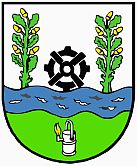 Gmina Wręczyca Wielkaul. Sienkiewicza 1, 42-130 Wręczyca Wielkatel. (34) 317-02-45, fax: (34) 317-02-15www.wreczyca-wielka.ple-mail: ug@wreczyca-wielka.plNIP: 574-20-47-028 REGON: 151398385Godziny urzędowania poniedziałek, środa -piątek 7:15-15:15, wtorek 8:00-16:00Specyfikacja Warunków Zamówienia(SWZ)Zamawiający:Gmina Wręczyca WielkaZaprasza do złożenia oferty w trybie art. 275 pkt 1 (trybie podstawowym bez negocjacji) o wartości zamówienia nieprzekraczającej progów unijnych o jakich stanowi art. 3 ustawy z 11 września 2019 r. - Prawo zamówień publicznych (Dz. U. z 2021 r. poz. 1129 ze zm.) zwaną dalej ustawą PZP, na usługi pn.: "Dowóz uczniów niepełnosprawnych z terenu Gminy Wręczyca Wielka do szkół w Częstochowie wraz z zapewnieniem opieki w roku szkolnym 2022/2023"ZATWIERDZIŁ:Wręczyca Wielka, dnia 17.06.2022 r. Wójt Gminy Wręczyca Wielkap. Tomasz OsińskiSPIS TREŚCII. Nazwa oraz adres ZamawiającegoNAZWA ZAMAWIAJĄCEGO: Gmina Wręczyca WielkaADRES: ul. Sienkiewicza 1, 42 – 130 Wręczyca WielkaNIP: 574-20-47-028Godziny pracy Zamawiającego: poniedziałek, środa -piątek 7:15-15:15, wtorek 8:00-16:00NR TELEFONU: (34) 317-02-45, ADRES E-MAIL:  ug@wreczyca-wielka.pl  ADRES STRONY INTERNETOWEJ PROWADZONEGO POSTĘPOWANIA, NA KTÓREJ BĘDĄ DOSTĘPNE WSZELKIE DOKUMENTY ZWIĄZANE Z PROWADZONĄ PROCEDURĄ: https://platformazakupowa.pl/pn/wreczyca_wielka/proceedingsUwaga! Zamawiający przypomina, że w toku postępowania zgodnie z art. 61 ust. 2 ustawy PZP komunikacja ustna dopuszczalna jest jedynie w toku negocjacji lub dialogu oraz 
w odniesieniu do informacji, które nie są istotne. Zasady dotyczące sposobu komunikowania się zostały przez Zamawiającego umieszczone w rozdziale XIII pkt 3.II. Ochrona danych osobowychZgodnie z art. 13 ust. 1 i 2 rozporządzenia Parlamentu Europejskiego i Rady (UE) 2016/679 z dnia 27 kwietnia 2016 r. w sprawie ochrony osób fizycznych w związku z przetwarzaniem danych osobowych i w sprawie swobodnego przepływu takich danych oraz uchylenia dyrektywy 95/46/WE (ogólne rozporządzenie o danych) (Dz. U. UE L119 z dnia 4 maja 2016 r., str. 1; zwanym dalej „RODO”) informujemy, że:administratorem Pani/Pana danych osobowych jest Gmina Wręczyca Wielka,administrator wyznaczył Inspektora Danych Osobowych, z którym można się kontaktować pod adresem e-mail: inspektor@odocn.pl , telefon 602 762 036,Pani/Pana dane osobowe przetwarzane będą na podstawie art. 6 ust. 1 lit. c RODO w celu związanym z przedmiotowym postępowaniem o udzielenie zamówienia publicznego, prowadzonym w trybie podstawowym bez negocjacji art. 275 pkt 1,odbiorcami Pani/Pana danych osobowych będą osoby lub podmioty, którym udostępniona zostanie dokumentacja postępowania w oparciu o art. 74 ustawy PZP,Pani/Pana dane osobowe będą przechowywane, zgodnie z art. 78 ust. 1 ustawy PZP przez okres 4 lat od dnia zakończenia postępowania o udzielenie zamówienia, a jeżeli czas trwania umowy przekracza 4 lata, okres przechowywania obejmuje cały czas trwania umowy,obowiązek podania przez Panią/Pana danych osobowych bezpośrednio Pani/Pana dotyczących jest wymogiem ustawowym określonym w przepisach ustawy PZP, związanym 
z udziałem w postępowaniu o udzielenie zamówienia publicznego,w odniesieniu do Pani/Pana danych osobowych decyzje nie będą podejmowane w sposób zautomatyzowany, stosownie do art. 22 RODO,posiada Pani/Pan:na podstawie art. 15 RODO prawo dostępu do danych osobowych Pani/Pana dotyczących (w przypadku, gdy skorzystanie z tego prawa wymagałoby po stronie administratora niewspółmiernie dużego wysiłku może zostać Pani/Pan zobowiązana do wskazania dodatkowych informacji mających na celu sprecyzowanie żądania, w szczególności podania nazwy lub daty postępowania o udzielenie zamówienia publicznego lub konkursu albo sprecyzowanie nazwy lub daty zakończonego postępowania o udzielenie zamówienia);na podstawie art. 16 RODO prawo do sprostowania Pani/Pana danych osobowych (skorzystanie z prawa do sprostowania nie może skutkować zmianą wyniku postępowania o udzielenie zamówienia publicznego ani zmianą postanowień umowy w zakresie niezgodnym z ustawą PZP oraz nie może naruszać integralności protokołu oraz jego załączników);na podstawie art. 18 RODO prawo żądania od administratora ograniczenia przetwarzania danych osobowych z zastrzeżeniem okresu trwania postępowania o udzielenie zamówienia publicznego lub konkursu oraz przypadków, o których mowa w art. 18 ust. 2 RODO (prawo do ograniczenia przetwarzania nie ma zastosowania w odniesieniu do przechowywania, 
w celu zapewnienia korzystania ze środków ochrony prawnej lub w celu ochrony praw innej osoby fizycznej lub prawnej, lub z uwagi na ważne względy interesu publicznego Unii Europejskiej lub państwa członkowskiego);nie przysługuje Pani/Panu:w związku z art. 17 ust. 3 lit. b, d lub e RODO prawo do usunięcia danych osobowych;prawo do przenoszenia danych osobowych, o którym mowa w art. 20 RODO;na podstawie art. 21 RODO prawo sprzeciwu, wobec przetwarzania danych osobowych, gdyż podstawą prawną przetwarzania Pani/Pana danych osobowych jest art. 6 ust. 1 lit. c RODO; przysługuje Pani/Panu prawo wniesienia skargi do organu nadzorczego na niezgodne z RODO przetwarzanie Pani/Pana danych osobowych przez administratora. Organem właściwym dla przedmiotowej skargi jest Urząd Ochrony Danych Osobowych, ul. Stawki 2, 00-193 Warszawa.III. Tryb udzielania zamówieniaNiniejsze postępowanie prowadzone jest w trybie podstawowym o jakim stanowi art. 275 pkt 1 ustawy PZP oraz niniejszej Specyfikacji Warunków Zamówienia, zwaną dalej „SWZ”. Zamawiający nie przewiduje prowadzenia negocjacji. Szacunkowa wartość przedmiotowego zamówienia nie przekracza progów unijnych o jakich mowa w art. 3 ustawy PZP.  Zamawiający nie przewiduje aukcji elektronicznej.Zamawiający nie przewiduje złożenia oferty w postaci katalogów elektronicznych.Zamawiający nie prowadzi postępowania w celu zawarcia umowy ramowej.Zamawiający nie zastrzega możliwości ubiegania się o udzielenie zamówienia wyłącznie 
przez Wykonawców, o których mowa w art. 94 ustawy PZP Wymagania związane z realizacją zamówienia w zakresie zatrudnienia przez Wykonawcę 
lub Podwykonawcę na podstawie stosunku pracy osób wykonujących wskazane przez Zamawiającego czynności w zakresie realizacji zamówienia, jeżeli wykonanie tych czynności polega na wykonywaniu pracy w sposób określony w art. 22 § 1 ustawy z dnia 26 czerwca 1974 r. - Kodeks pracy (Dz. U. z 2020r., poz. 1320 ze zm.) obejmują następujące rodzaje czynności: KierowcySzczegółowe wymagania dotyczące realizacji oraz egzekwowania wymogu zatrudnienia 
na podstawie stosunku pracy zostały określone we wzorze umowy oraz Opisie Przedmiotu Zamówienia (OPZ), stanowiącymi odpowiednio Załącznik nr 8 oraz Załącznik nr 1 do SWZ. Zamawiający nie określa dodatkowych wymagań związanych z zatrudnianiem osób, o których mowa w art. 96 ust. 2 pkt 2 ustawy PZP.IV. Opis przedmiotu zamówieniaPrzedmiotem zamówienia jest przewóz uczniów niepełnosprawnych, zamieszkałych na terenie Gminy Wręczyca Wielka do szkół w Częstochowie,  w roku szkolnym 2022/2023 oraz zapewnienie im opieki w trakcie przewozu.Wspólny Słownik Zamówień CPV: 601000009Zamawiający nie dopuszcza składania ofert częściowych.Zamawiający nie dopuszcza składania ofert wariantowych oraz w postaci katalogów elektronicznych.Zamawiający nie przewiduje udzielania zamówień, o których mowa w art. 214 ust. 1 pkt 7 i 8 ustawy PZP.Szczegółowy opis oraz sposób realizacji zamówienia zawiera Opis Przedmiotu Zamówienia (OPZ), stanowiący Załącznik nr 1 do SWZ.V. Wizja lokalnaZamawiający informuje, że nie przewiduje przeprowadzenia wizji lokalnej.VI. PodwykonawstwoWykonawca może powierzyć wykonanie części zamówienia Podwykonawcy (Podwykonawcom). Zamawiający nie zastrzega obowiązku osobistego wykonania przez Wykonawcę kluczowych części zamówienia.Zamawiający wymaga, aby w przypadku powierzenia części zamówienia Podwykonawcom, Wykonawca wskazał w ofercie części zamówienia, których wykonanie zamierza powierzyć Podwykonawcom oraz podał (o ile są mu wiadome na tym etapie) nazwy (firmy) tych Podwykonawców.VII. Termin wykonania zamówieniaTermin realizacji zamówienia: od 1 września 2022 r. do 23 czerwca 2023 r., w dni nauki szkolnej.Szczegółowe zagadnienia dotyczące terminu realizacji umowy uregulowane są we wzorze umowy stanowiącym załącznik nr 8 do SWZ.VIII. Warunki udziału w postępowaniuO udzielenie zamówienia mogą ubiegać się Wykonawcy, którzy nie podlegają wykluczeniu 
na zasadach określonych w Rozdziale IX SWZ, oraz spełniają określone przez Zamawiającego warunki udziału w postępowaniu.O udzielenie zamówienia mogą ubiegać się Wykonawcy, którzy spełniają warunki dotyczące:zdolności do występowania w obrocie gospodarczym:	Zamawiający nie stawia wymagań w tym zakresie.uprawnień do prowadzenia określonej działalności gospodarczej lub zawodowej, 
o ile wynika to z odrębnych przepisów:Wykonawca musi wykazać, że posiada zezwolenie na wykonywanie krajowego transportu drogowego w zakresie przewozu osób zgodnie z ustawą  z dnia 6 września 2001 r. o transporcie drogowym (t. j. Dz. U. z 2022 r. poz. 180);sytuacji ekonomicznej lub finansowej:Zamawiający nie stawia wymagań w tym zakresie.zdolności technicznej lub zawodowej:Wykonawca musi wykazać, że w okresie ostatnich trzech lat, przed upływem terminu składania ofert, 
a jeżeli okres prowadzenia działalności jest krótszy – w tym okresie, wykonał minimum jedną usługę, polegające na przewozie osób niepełnosprawnych, o łącznej wartości min. 50.000,00 zł brutto.Wykonawca musi wykazać, że posiada zdolności techniczne i zawodowe:posiada lub zapewni  samochód przystosowany do przewozu osób niepełnosprawnych, co najmniej dziesięcioosobowy, mający możliwość przewozu wózka inwalidzkiego. Samochód ten winny być oznakowane zgodnie z przepisami, spełniać wymogi bezpieczeństwa, a także posiadać ważne ubezpieczenie  odpowiedzialności cywilnej i następstw nieszczęśliwych wypadków (NWW),zapewni min. osobę posiadającą ukończony kurs pierwszej pomocy przedlekarskiej i co najmniej półroczne doświadczenie w pracy przy przewozach osób niepełnosprawnych, celem pełnienia roli opiekuna uczniów niepełnosprawnych,zapewni osobę posiadającą uprawnienia kierowcy adekwatne do prowadzenia oferowanych samochodów, spełniających min. wymagania zamawiającego.Zamawiający może na każdym etapie postępowania, uznać, że Wykonawca nie posiada wymaganych zdolności, jeżeli posiadanie przez Wykonawcę sprzecznych interesów, 
w szczególności zaangażowanie zasobów technicznych lub zawodowych Wykonawcy w inne przedsięwzięcia gospodarcze Wykonawcy może mieć negatywny wpływ na realizację zamówienia. Wykonawcy wspólnie ubiegający się o udzielenie zamówienia dołączają do oferty oświadczenie, z którego wynika, które usługi wykonają poszczególni Wykonawcy w odniesieniu do warunków, które zostały opisane w ust. 2 - zgodnie z Załącznikiem nr 11 do SWZ.IX. Podstawy wykluczenia z postępowaniaZ postępowania o udzielenie zamówienia wyklucza się Wykonawców, w stosunku do których zachodzi którakolwiek z okoliczności wskazanych:w art. 108 ust. 1 ustawy PZP;w art. 109 ust. 1 pkt. 4, 5, 7 ustawy PZP, tj.:w stosunku do którego otwarto likwidację, ogłoszono upadłość, którego aktywami zarządza likwidator lub sąd, zawarł układ z wierzycielami, którego działalność gospodarcza jest zawieszona albo znajduje się on w innej tego rodzaju sytuacji wynikającej z podobnej procedury przewidzianej w przepisach miejsca wszczęcia tej procedury;który w sposób zawiniony poważnie naruszył obowiązki zawodowe, co podważa jego uczciwość, w szczególności gdy Wykonawca w wyniku zamierzonego działania lub rażącego niedbalstwa nie wykonał lub nienależycie wykonał zamówienie, 
co Zamawiający jest w stanie wykazać za pomocą stosownych dowodów;który z przyczyn leżących po jego stronie, w znacznym stopniu lub zakresie nie wykonał lub nienależycie wykonał albo długotrwale nienależycie wykonywał istotne zobowiązanie wynikające z wcześniejszej umowy w sprawie zamówienia publicznego lub umowy koncesji, co doprowadziło do wypowiedzenia lub odstąpienia od umowy, odszkodowania, wykonania zastępczego lub realizacji uprawnień z tytułu rękojmi za wady;Wykluczenie Wykonawcy następuje zgodnie z art. 111 ustawy PZP. X. Podmiotowe i przedmiotowe środki dowodowe. Oświadczenia i dokumenty, jakie zobowiązani są dostarczyć Wykonawcy 
w celu potwierdzenia spełniania warunków udziału 
w postępowaniu oraz wykazania braku podstaw wykluczeniaDo oferty Wykonawca zobowiązany jest dołączyć:aktualne na dzień składania ofert oświadczenie o spełnianiu warunków udziału 
w postępowaniu oraz o braku podstaw do wykluczenia z postępowania – zgodnie 
z Załącznikiem nr 3 oraz Załącznikiem nr 4 do SWZ; Informacje zawarte w oświadczeniu, o którym mowa w pkt 1 stanowią wstępne potwierdzenie, 
że Wykonawca nie podlega wykluczeniu oraz spełnia warunki udziału w postępowaniu.Zamawiający wzywa Wykonawcę, którego oferta została najwyżej oceniona, do złożenia 
w wyznaczonym terminie, nie krótszym niż 5 dni od dnia wezwania, podmiotowych środków dowodowych, jeżeli wymagał ich złożenia w ogłoszeniu o zamówieniu lub dokumentach zamówienia, aktualnych na dzień złożenia podmiotowych środków dowodowych.Podmiotowe środki dowodowe wymagane od Wykonawcy obejmują:        4.1 Na potwierdzenie braku podstaw  wykluczenia wykonawcy z udziału  w postępowaniu 
o udzielenie zamówienia  publicznego  zamawiający żąda  następujących środków dowodowych; Oświadczenie Wykonawcy, w zakresie art. 108 ust. 1 pkt 5 ustawy PZP, o braku przynależności do tej samej grupy kapitałowej, w rozumieniu ustawy z dnia 
16 lutego 2007 r. o ochronie konkurencji i konsumentów (tj. Dz. U. z 2021 r. poz. 275), z innym Wykonawcą, który złożył odrębną ofertę, ofertę częściową lub wniosek 
o dopuszczenie do udziału w postępowaniu, albo oświadczenia o przynależności do tej samej grupy kapitałowej wraz z dokumentami lub informacjami potwierdzającymi przygotowanie oferty, oferty częściowej lub wniosku o dopuszczenie do udziału 
w postępowaniu niezależnie od innego wykonawcy należącego do tej samej grupy kapitałowej – załącznik nr 9 do SWZ;Odpis lub informacja z Krajowego Rejestru Sądowego lub z Centralnej Ewidencji 
i Informacji o Działalności Gospodarczej, w zakresie art. 109 ust. 1 pkt 4 ustawy PZP, sporządzonych nie wcześniej niż 3 miesiące przed jej złożeniem, jeżeli odrębne przepisy wymagają wpisu do rejestru lub ewidencji;4.2 	Na potwierdzenie spełnienia  przez wykonawcę  warunków udziału w postępowaniu  
	o udzielenie zamówienia publicznego  dotyczących uprawnień do prowadzenia określonej 	działalności gospodarczej lub zawodowej:Zezwolenie na wykonywanie krajowego transportu drogowego w zakresie przewozu osób zgodnie z ustawą  z dnia 6 września 2001 r. o transporcie drogowym (t. j. Dz. U. z 2022 r. poz. 180);4.3  Na potwierdzenie spełnienia  przez wykonawcę  warunków udziału w postępowaniu  
o udzielenie zamówienia publicznego  dotyczących zdolności  technicznej  lub zawodowej     zamawiający żąda  następujących środków dowodowych; Wykaz wykonanych usług, a w przypadku świadczeń powtarzających się lub ciągłych również wykonywanych, w okresie ostatnich 3 lat, a jeżeli okres prowadzenia działalności jest krótszy – w tym okresie, wraz z podaniem ich wartości, przedmiotu, dat wykonania i podmiotów, na rzecz których usługi zostały wykonane lub 
są wykonywane, oraz załączeniem dowodów określających czy te usługi zostały wykonane lub są wykonywane należycie, przy czym dowodami o których mowa, 
są referencje bądź inne dokumenty sporządzone przez podmiot, na rzecz którego usługi zostały wykonane, a w przypadku świadczeń powtarzających się lub ciągłych 
są wykonywane, a jeżeli wykonawca z przyczyn niezależnych od niego nie jest w stanie uzyskać tych dokumentów – oświadczenie Wykonawcy; w przypadku świadczeń powtarzających się lub ciągłych nadal wykonywanych referencje bądź inne dokumenty potwierdzające ich należyte wykonywanie powinny być wystawione w okresie ostatnich 3 miesięcy.- załącznik nr 5 do SWZ;Wykaz pojazdów dostępnych Wykonawcy w celu wykonania zamówienia publicznego wraz z informacją o podstawie dysponowania tymi zasobami - załącznik nr 6 do SWZ;Wykaz osób, skierowanych przez Wykonawcę do realizacji zamówienia publicznego, 
w szczególności odpowiedzialnych za świadczenie usług, wraz z informacją na temat posiadanych przez nie uprawnień do wykonywania zamówienia publicznego, a także zakresu wykonywanych przez nie czynności oraz informacją o podstawie 
do dysponowania tymi osobami - załącznik nr 7 do SWZ;Jeżeli Wykonawca ma siedzibę lub miejsce zamieszkania poza terytorium Rzeczypospolitej Polskiej, zamiast dokumentu, o których mowa w ust. 4 pkt 4.1 ppkt 2), składa dokument lub dokumenty wystawione w kraju, w którym Wykonawca ma siedzibę lub miejsce zamieszkania, potwierdzające odpowiednio, że nie otwarto jego likwidacji ani nie ogłoszono upadłości. Dokument, o którym mowa powyżej, powinien być wystawiony nie wcześniej niż 3 miesiące przed upływem terminu składania ofert.Jeżeli w kraju, w którym Wykonawca ma siedzibę lub miejsce zamieszkania, nie wydaje się dokumentów, o których mowa w ust. 4 pkt 4.1 ppkt 2), zastępuje się je w całości lub części dokumentem zawierającym odpowiednio oświadczenie Wykonawcy, ze wskazaniem osoby albo osób uprawnionych do jego reprezentacji, złożone przed notariuszem lub przed organem sądowym, administracyjnym albo organem samorządu zawodowego lub gospodarczego właściwym ze względu na siedzibę lub miejsce zamieszkania Wykonawcy.Wykonawca nie jest zobowiązany do złożenia podmiotowych środków dowodowych, które Zamawiający posiada, jeżeli Wykonawca wskaże te środki oraz potwierdzi ich prawidłowość 
i aktualność.W zakresie nieuregulowanym ustawą PZP lub niniejszą SWZ do oświadczeń i dokumentów składanych przez Wykonawcę w postępowaniu zastosowanie mają w szczególności przepisy rozporządzenia Ministra Rozwoju Pracy i Technologii z dnia 23 grudnia 2020 r. w sprawie podmiotowych środków dowodowych oraz innych dokumentów lub oświadczeń, jakich może żądać Zamawiający od Wykonawcy (tj. Dz. U. z 2020 r. poz.2415) oraz rozporządzenia Prezesa Rady Ministrów z dnia 30 grudnia 2020 r. w sprawie sposobu sporządzania i przekazywania informacji oraz wymagań technicznych dla dokumentów elektronicznych oraz środków komunikacji elektronicznej w postępowaniu o udzielenie zamówienia publicznego lub konkursie (tj. Dz. U. 
z 2020 r. poz. 2452).XI. Poleganie na zasobach innych podmiotówWykonawca może, w celu potwierdzenia spełniania warunków udziału w postępowaniu, polegać na zdolnościach technicznych lub zawodowych podmiotów udostępniających zasoby, niezależnie od charakteru prawnego łączących go z nimi stosunków prawnych.W odniesieniu do warunków dotyczących doświadczenia, Wykonawca może polegać 
na zdolnościach podmiotów udostępniających zasoby, jeśli podmioty te wykonują świadczenie, 
do realizacji którego te zdolności są wymagane.Wykonawca, który polega na zdolnościach lub sytuacji podmiotów udostępniających zasoby, składa, wraz z ofertą, zobowiązanie, podmiotu udostępniającego zasoby, do oddania mu 
do dyspozycji niezbędnych zasobów na potrzeby realizacji danego zamówienia lub inny podmiotowy środek dowodowy potwierdzający, że Wykonawca realizując zamówienie, będzie dysponował niezbędnymi zasobami tych podmiotów. Wzór oświadczenia stanowi załącznik 
nr 10 do SWZ.Zamawiający ocenia, czy udostępniane Wykonawcy przez podmioty udostępniające zasoby zdolności techniczne lub zawodowe, pozwalają na wykazanie przez Wykonawcę spełniania warunków udziału w postępowaniu, a także bada, czy nie zachodzą wobec tego podmiotu podstawy wykluczenia, które zostały przewidziane względem Wykonawcy.Jeżeli zdolności techniczne lub zawodowe podmiotu udostępniającego zasoby nie potwierdzają spełniania przez Wykonawcę warunków udziału w postępowaniu lub zachodzą wobec tego podmiotu podstawy wykluczenia, Zamawiający żąda, aby Wykonawca w terminie określonym przez Zamawiającego zastąpił ten podmiot innym podmiotem lub podmiotami albo wykazał, 
że samodzielnie spełnia warunki udziału w postępowaniu.UWAGA: Wykonawca nie może, po upływie terminu składania ofert, powoływać się na zdolności lub sytuację podmiotów udostępniających zasoby, jeżeli na etapie składania ofert nie polegał on w danym zakresie na zdolnościach lub sytuacji podmiotów udostępniających zasoby.Wykonawca, w przypadku polegania na zdolnościach lub sytuacji podmiotów udostępniających zasoby, przedstawia, wraz z oświadczeniem, o którym mowa w Rozdziale X ust. 1 SWZ, także oświadczenie podmiotu udostępniającego zasoby, potwierdzające brak podstaw wykluczenia tego podmiotu oraz odpowiednio spełnianie warunków udziału w postępowaniu, w zakresie, w jakim Wykonawca powołuje się na jego zasoby, zgodnie z katalogiem dokumentów określonych 
w Rozdziale X SWZ.XII. Informacja dla Wykonawców wspólnie ubiegających się 
o udzielenie zamówieniaWykonawcy mogą wspólnie ubiegać się o udzielenie zamówienia. W takim przypadku Wykonawcy ustanawiają pełnomocnika do reprezentowania ich w postępowaniu albo do reprezentowania 
i zawarcia umowy w sprawie zamówienia publicznego. Pełnomocnictwo winno być załączone 
do oferty. W przypadku Wykonawców wspólnie ubiegających się o udzielenie zamówienia, oświadczenia, 
o których mowa w Rozdziale X ust. 1 SWZ, składa każdy z Wykonawców. Oświadczenia te potwierdzają brak podstaw wykluczenia oraz spełnianie warunków udziału w zakresie, w jakim każdy z Wykonawców wykazuje spełnianie warunków udziału w postępowaniu.Wykonawcy wspólnie ubiegający się o udzielenie zamówienia dołączają do oferty oświadczenie, z którego wynika, które usługi wykonają poszczególni Wykonawcy.Oświadczenia i dokumenty potwierdzające brak podstaw do wykluczenia z postępowania składa każdy z Wykonawców wspólnie ubiegających się o zamówienie.XIII. Informacje o sposobie porozumiewania się Zamawiającego z Wykonawcami oraz przekazywania oświadczeń lub dokumentówOsobą uprawnioną do kontaktu z Wykonawcami jest: Mateusz Wąsiński.Postępowanie prowadzone jest w języku polskim w formie elektronicznej za pośrednictwem platformazakupowa.pl pod adresem: https://platformazakupowa.pl/pn/wreczyca_wielka/proceedings.W celu skrócenia czasu udzielenia odpowiedzi na pytania preferuje się, aby komunikacja między Zamawiającym a Wykonawcami, w tym wszelkie oświadczenia, 
wnioski, zawiadomienia oraz informacje, przekazywane były za pośrednictwem https://platformazakupowa.pl/pn/wreczyca_wielka/proceedings i formularza „Wyślij wiadomość do Zamawiającego”. Za datę przekazania (wpływu) oświadczeń, wniosków, zawiadomień oraz informacji przyjmuje się datę ich przesłania za pośrednictwem https://platformazakupowa.pl/pn/wreczyca_wielka/proceedings poprzez kliknięcie przycisku  „Wyślij wiadomość do Zamawiającego” po których pojawi się komunikat, że wiadomość została wysłana do Zamawiającego.Zamawiający będzie przekazywał Wykonawcom informacje w formie elektronicznej 
za pośrednictwem https://platformazakupowa.pl/pn/wreczyca_wielka/proceedings. Informacje dotyczące odpowiedzi na pytania, zmiany specyfikacji, zmiany terminu składania i otwarcia ofert Zamawiający będzie zamieszczał na platformie w sekcji “Komunikaty”. Korespondencja, której zgodnie z obowiązującymi przepisami adresatem jest konkretny Wykonawca, 
będzie przekazywana w formie elektronicznej za pośrednictwem https://platformazakupowa.pl/pn/wreczyca_wielka/proceedings do konkretnego Wykonawcy.Wykonawca jako podmiot profesjonalny ma obowiązek sprawdzania komunikatów 
i wiadomości bezpośrednio na platformazakupowa.pl przesłanych przez Zamawiającego, gdyż system powiadomień może ulec awarii lub powiadomienie może trafić do folderu SPAM.Zamawiający, zgodnie z § 11 ust. 2 Rozporządzenia Prezesa Rady Ministrów z dnia 
30 grudnia 2020 r. w sprawie sposobu sporządzania i przekazywania informacji oraz wymagań technicznych dla dokumentów elektronicznych oraz środków komunikacji elektronicznej 
w postępowaniu o udzielenie zamówienia publicznego lub konkursie (tj. Dz. U. z 2020 r. poz. 2452) zamieszcza wymagania dotyczące specyfikacji połączenia, formatu przesyłanych danych oraz szyfrowania i oznaczania czasu przekazania i odbioru danych za pośrednictwem platformazakupowa.pl, tj.:stały dostęp do sieci Internet o gwarantowanej przepustowości nie mniejszej niż 512 kb/s,komputer klasy PC lub MAC o następującej konfiguracji: pamięć min. 2 GB Ram, procesor Intel IV 2 GHZ lub jego nowsza wersja, jeden z systemów operacyjnych - MS Windows 7, Mac Os x 10 4, Linux, lub ich nowsze wersje,zainstalowana dowolna przeglądarka internetowa, w przypadku Internet Explorer minimalnie wersja 10 0.,włączona obsługa JavaScript,zainstalowany program Adobe Acrobat Reader lub inny obsługujący format plików .pdf,Platformazakupowa.pl działa według standardu przyjętego w komunikacji sieciowej - kodowanie UTF8,Oznaczenie czasu odbioru danych przez platformę zakupową stanowi datę oraz dokładny czas (hh:mm:ss) generowany wg. czasu lokalnego serwera synchronizowanego z zegarem Głównego Urzędu Miar.Wykonawca, przystępując do niniejszego postępowania o udzielenie zamówienia publicznego:akceptuje warunki korzystania z platformazakupowa.pl określone w Regulaminie zamieszczonym na stronie internetowej pod linkiem  w zakładce „Regulamin" oraz uznaje go za wiążący,zapoznał i stosuje się do Instrukcji składania ofert/wniosków dostępnej pod linkiem. Zamawiający nie ponosi odpowiedzialności za złożenie oferty w sposób niezgodny 
z Instrukcją korzystania z platformazakupowa.pl, w szczególności za sytuację, gdy Zamawiający zapozna się z treścią oferty przed upływem terminu składania ofert (np. złożenie oferty w zakładce „Wyślij wiadomość do Zamawiającego”). Taka oferta zostanie uznana przez Zamawiającego za ofertę handlową i nie będzie brana pod uwagę w przedmiotowym postępowaniu ponieważ nie został spełniony obowiązek narzucony w art. 221 ustawy PZP.Zamawiający informuje, że instrukcje korzystania z platformazakupowa.pl dotyczące 
w szczególności logowania, składania wniosków o wyjaśnienie treści SWZ, składania ofert oraz innych czynności podejmowanych w niniejszym postępowaniu przy użyciu platformazakupowa.pl znajdują się w zakładce „Instrukcje dla Wykonawców" na stronie internetowej pod adresem: https://platformazakupowa.pl/strona/45-instrukcjeXIV. Opis sposobu przygotowania ofert oraz dokumentów wymaganych przez Zamawiającego w SWZOferta, wniosek oraz przedmiotowe środki dowodowe składane elektronicznie muszą zostać podpisane elektronicznym kwalifikowanym podpisem lub podpisem zaufanym lub podpisem osobistym. W procesie składania oferty, wniosku w tym przedmiotowych środków dowodowych na platformie, kwalifikowany podpis elektroniczny lub podpis zaufany lub podpis osobisty Wykonawca składa bezpośrednio na dokumencie, który następnie przesyła do systemu.Poświadczenia za zgodność z oryginałem dokonuje odpowiednio Wykonawca, podmiot, 
na którego zdolnościach lub sytuacji polega Wykonawca, Wykonawcy wspólnie ubiegający się o udzielenie zamówienia publicznego albo Podwykonawca, w zakresie dokumentów, które każdego z nich dotyczą. Poprzez oryginał należy rozumieć dokument podpisany kwalifikowanym podpisem elektronicznym lub podpisem zaufanym lub podpisem osobistym przez osobę/osoby upoważnioną/upoważnione. Poświadczenie za zgodność 
z oryginałem następuje w formie elektronicznej podpisane kwalifikowanym podpisem elektronicznym lub podpisem zaufanym lub podpisem osobistym przez osobę/osoby upoważnioną/upoważnione. Oferta powinna być:sporządzona na podstawie załączników niniejszej SWZ w języku polskim,złożona przy użyciu środków komunikacji elektronicznej tzn. za pośrednictwem https://platformazakupowa.pl/pn/wreczyca_wielka/proceedings.podpisana kwalifikowanym podpisem elektronicznym lub podpisem zaufanym lub podpisem osobistym przez osobę/osoby upoważnioną/upoważnione.Podpisy kwalifikowane wykorzystywane przez Wykonawców do podpisywania wszelkich plików muszą spełniać wymogi ujęte w “Rozporządzeniu Parlamentu Europejskiego i Rady w sprawie identyfikacji elektronicznej i usług zaufania w odniesieniu do transakcji elektronicznych na rynku wewnętrznym (eIDAS) (UE) nr 910/2014 - od 1 lipca 2016 roku”.W przypadku wykorzystania formatu podpisu XAdES zewnętrzny. Zamawiający wymaga dołączenia odpowiedniej ilości plików tj. podpisywanych plików z danymi oraz plików XAdES.Zgodnie z art. 18 ust. 3 ustawy PZP, nie ujawnia się informacji stanowiących tajemnicę przedsiębiorstwa, w rozumieniu przepisów o zwalczaniu nieuczciwej konkurencji. Jeżeli Wykonawca, nie później niż w terminie składania ofert, w sposób niebudzący wątpliwości zastrzegł, że nie mogą być one udostępniane oraz wykazał, załączając stosowne wyjaśnienia, iż zastrzeżone informacje stanowią tajemnicę przedsiębiorstwa. Na platformie w formularzu składania oferty znajduje się miejsce wyznaczone do dołączenia części oferty stanowiącej tajemnicę przedsiębiorstwa.Wykonawca, za pośrednictwem platformazakupowa.pl może przed upływem terminu 
do składania ofert zmienić lub wycofać ofertę. Sposób dokonywania zmiany lub wycofania oferty zamieszczono w instrukcji zamieszczonej na stronie internetowej pod adresem:https://platformazakupowa.pl/strona/45-instrukcjeKażdy z Wykonawców może złożyć tylko jedną ofertę. Złożenie większej liczby ofert lub oferty zawierającej propozycje wariantowe spowoduje, że oferta podlegać będzie odrzuceniu.Cena oferty musi zawierać wszystkie koszty jakie ponosi Wykonawca, konieczne do realizacji zamówienia z najwyższą starannością oraz ewentualne rabaty.Dokumenty i oświadczenia składane przez Wykonawcę powinny być sporządzone w języku polskim, chyba że w SWZ dopuszczono inaczej. W przypadku  załączenia dokumentów sporządzonych w innym języku niż dopuszczony, Wykonawca zobowiązany jest załączyć ich tłumaczenie na język polski.Zgodnie z definicją dokumentu elektronicznego z art. 3 ust. 2 ustawy z dnia 17 lutego 2005 r. o informatyzacji działalności podmiotów realizujących zadania publiczne (Dz. U. z 2021 r. poz. 2070 ze zm.), opatrzenie pliku zawierającego skompresowane dane kwalifikowanym podpisem elektronicznym jest jednoznaczne z podpisaniem oryginału dokumentu, z wyjątkiem kopii poświadczonych odpowiednio przez innego Wykonawcę ubiegającego się wspólnie z nim 
o udzielenie zamówienia, przez podmiot, na którego zdolnościach lub sytuacji polega Wykonawca, albo przez Podwykonawcę.Maksymalny rozmiar jednego pliku przesyłanego za pośrednictwem dedykowanych formularzy do: złożenia, zmiany, wycofania oferty wynosi 150 MB natomiast przy komunikacji wielkość pliku to maksymalnie 500 MB.Rozszerzenia plików wykorzystywanych przez Wykonawców powinny być zgodne 
z Załącznikiem nr 2 do Rozporządzenia Rady Ministrów z dnia 12 kwietnia 2021 r. w sprawie Krajowych Ram Interoperacyjności, minimalnych wymagań dla rejestrów publicznych 
i wymiany informacji w postaci elektronicznej oraz minimalnych wymagań dla systemów teleinformatycznych (tj. Dz. U. z 2017 r. poz. 2247), zwanego dalej Rozporządzeniem KRI.Zamawiający rekomenduje wykorzystanie formatów: .pdf .doc .docx .xls .xlsx .jpg (.jpeg) 
ze szczególnym wskazaniem na .pdfW celu ewentualnej kompresji danych Zamawiający rekomenduje wykorzystanie jednego 
z rozszerzeń:.zip .7ZWśród rozszerzeń powszechnych a niewystępujących w Rozporządzeniu KRI występują: .rar .gif .bmp .numbers .pages. Dokumenty złożone w takich plikach zostaną uznane 
za złożone nieskutecznie.Zamawiający zwraca uwagę na ograniczenia wielkości plików podpisywanych profilem zaufanym, który wynosi maksymalnie 10MB, oraz na ograniczenie wielkości plików podpisywanych w aplikacji eDoApp służącej do składania podpisu osobistego, który wynosi maksymalnie 5MB.W przypadku stosowania przez Wykonawcę kwalifikowanego podpisu elektronicznego:Ze względu na niskie ryzyko naruszenia integralności pliku oraz łatwiejszą weryfikację podpisu Zamawiający zaleca, w miarę możliwości, przekonwertowanie plików składających się na ofertę na rozszerzenie .pdf  i opatrzenie ich podpisem kwalifikowanym w formacie PAdES. Pliki w innych formatach niż PDF zaleca się opatrzyć podpisem w formacie XAdES o typie zewnętrznym. Wykonawca powinien pamiętać, aby plik z podpisem przekazywać łącznie z dokumentem podpisywanym.Zamawiający rekomenduje wykorzystanie podpisu z kwalifikowanym znacznikiem czasu.Zamawiający zaleca aby w przypadku podpisywania pliku przez kilka osób, stosować podpisy tego samego rodzaju. Podpisywanie różnymi rodzajami podpisów np. osobistym 
i kwalifikowanym może doprowadzić do problemów w weryfikacji plików. Zamawiający zaleca, aby Wykonawca z odpowiednim wyprzedzeniem przetestował możliwość prawidłowego wykorzystania wybranej metody podpisania plików oferty.Osobą składającą ofertę powinna być osoba kontaktowa podawana w dokumentacji.Ofertę należy przygotować z należytą starannością dla podmiotu ubiegającego się o udzielenie zamówienia publicznego i zachowaniem odpowiedniego odstępu czasu do zakończenia przyjmowania ofert/wniosków. Sugerujemy złożenie oferty na 24 godziny przed terminem składania ofert/wniosków. Jeśli Wykonawca pakuje dokumenty np. w plik o rozszerzeniu .zip, zaleca się wcześniejsze podpisanie każdego ze skompresowanych plików. Zamawiający zaleca aby nie wprowadzać jakichkolwiek zmian w plikach po podpisaniu ich podpisem kwalifikowanym. Może to skutkować naruszeniem integralności plików 
co równoważne będzie z koniecznością odrzucenia oferty.XV. Sposób obliczania ceny ofertyWykonawca podaje cenę za realizację przedmiotu zamówienia zgodnie ze wzorem Formularza 	Ofertowego, stanowiącego Załącznik nr 2 do SWZ. Cena ofertowa brutto musi uwzględniać wszystkie koszty związane z realizacją przedmiotu 	zamówienia, zgodnie z opisem przedmiotu zamówienia oraz istotnymi postanowieniami umowy 	określonymi w niniejszej SWZ. Stawka podatku VAT w przedmiotowym postępowaniu wynosi      	8%.Cena podana na Formularzu Ofertowym jest ceną ostateczną, niepodlegającą negocjacji 
	i wyczerpującą wszelkie należności Wykonawcy wobec Zamawiającego związane z realizacją 	przedmiotu zamówienia.Cena oferty powinna być wyrażona w złotych polskich (PLN) z dokładnością do dwóch miejsc 
po przecinku.Zamawiający nie przewiduje rozliczeń w walucie obcej.Wyliczona cena oferty brutto będzie służyć do porównania złożonych ofert i do rozliczenia w trakcie realizacji zamówienia.Jeżeli została złożona oferta, której wybór prowadziłby do powstania u Zamawiającego obowiązku podatkowego zgodnie z ustawą z dnia 11 marca 2004 r. o podatku od towarów i usług (Dz. U. 
z 2022r. poz. 931 ze zm.), dla celów zastosowania kryterium ceny lub kosztu Zamawiający dolicza do przedstawionej w tej ofercie ceny kwotę podatku od towarów i usług, którą miałby obowiązek rozliczyć. W ofercie, o której mowa w ust. 1, Wykonawca ma obowiązek:1)	poinformowania Zamawiającego, że wybór jego oferty będzie prowadził do powstania 
u Zamawiającego obowiązku podatkowego;2)	wskazania nazwy (rodzaju) towaru lub usługi, których dostawa lub świadczenie będą prowadziły do powstania obowiązku podatkowego;3)	wskazania wartości towaru lub usługi objętego obowiązkiem podatkowym Zamawiającego, bez kwoty podatku;4)	wskazania stawki podatku od towarów i usług, która zgodnie z wiedzą Wykonawcy, będzie miała zastosowanie.XVI. Wymagania dotyczące wadiumZamawiający nie wymaga wniesienia wadium.XVII. Termin związania ofertąWykonawca będzie związany ofertą przez okres 30 dni, tj. do dnia 29.07.2022 r. Bieg terminu związania ofertą rozpoczyna się wraz z upływem terminu składania ofert.W przypadku, gdy wybór najkorzystniejszej oferty nie nastąpi przed upływem terminu związania ofertą, wskazanego w ust. 1, Zamawiający przed upływem terminu związania ofertą zwraca się jednokrotnie do Wykonawców o wyrażenie zgody na przedłużenie tego terminu o wskazywany przez niego okres, nie dłuższy niż 30 dni. Przedłużenie terminu związania ofertą wymaga złożenia przez Wykonawcę pisemnego oświadczenia o wyrażeniu zgody na przedłużenie terminu związania ofertą.XVIII. Miejsce i termin składania ofertOfertę wraz z wymaganymi dokumentami należy umieścić na platformazakupowa.pl pod adresem: https://platformazakupowa.pl/pn/wreczyca_wielka/proceedings w myśl ustawy PZP na stronie internetowej prowadzonego postępowania  do dnia 30.06.2022 r. do godziny 09.00.Do oferty należy dołączyć wszystkie wymagane w SWZ dokumenty.Po wypełnieniu Formularza składania oferty lub wniosku i dołączenia  wszystkich wymaganych załączników należy kliknąć przycisk „Przejdź do podsumowania”.Oferta lub wniosek składana elektronicznie musi zostać podpisana elektronicznym podpisem kwalifikowanym, podpisem zaufanym lub podpisem osobistym. W procesie składania oferty 
za pośrednictwem platformazakupowa.pl, Wykonawca powinien złożyć podpis bezpośrednio na dokumentach przesłanych za pośrednictwem platformazakupowa.pl. Zalecamy stosowanie podpisu na każdym załączonym pliku osobno, w szczególności wskazanych w art. 63 ust 1 oraz ust. 2 ustawy PZP, gdzie zaznaczono, iż oferty, wnioski o dopuszczenie do udziału 
w postępowaniu oraz oświadczenie, o którym mowa w art. 125 ust.1 ustawy PZP sporządza się, pod rygorem nieważności, w postaci lub formie elektronicznej i opatruje się odpowiednio 
w odniesieniu do wartości postępowania kwalifikowanym podpisem elektronicznym, podpisem zaufanym lub podpisem osobistym.Za datę złożenia oferty przyjmuje się datę jej przekazania w systemie (platformie) w drugim kroku składania oferty poprzez kliknięcie przycisku “Złóż ofertę” i wyświetlenie się komunikatu, że oferta została zaszyfrowana i złożona.Szczegółowa instrukcja dla Wykonawców dotycząca złożenia, zmiany i wycofania oferty znajduje się na stronie internetowej pod adresem:  https://platformazakupowa.pl/strona/45-instrukcjeXIX. Otwarcie ofertOtwarcie ofert następuje niezwłocznie po upływie terminu składania ofert, tj. 30.06.2022 r. godz. 09.15.Jeżeli otwarcie ofert następuje przy użyciu systemu teleinformatycznego, w przypadku awarii tego systemu, która powoduje brak możliwości otwarcia ofert w terminie określonym przez Zamawiającego, otwarcie ofert następuje niezwłocznie po usunięciu awarii.Zamawiający poinformuje o zmianie terminu otwarcia ofert na stronie internetowej prowadzonego postępowania.Zamawiający, najpóźniej przed otwarciem ofert, udostępnia na stronie internetowej prowadzonego postępowania informację o kwocie, jaką zamierza przeznaczyć 
na sfinansowanie zamówienia.Zamawiający, niezwłocznie po otwarciu ofert, udostępnia na stronie internetowej prowadzonego postępowania informacje o:1) nazwach albo imionach i nazwiskach oraz siedzibach lub miejscach prowadzonej działalności gospodarczej albo miejscach zamieszkania Wykonawców, których oferty zostały otwarte;2) cenach lub kosztach zawartych w ofertach.Informacja zostanie opublikowana na stronie postępowania na  w sekcji ,,Komunikaty”.Uwaga! Zgodnie z ustawą PZP Zamawiający nie ma obowiązku przeprowadzania jawnej sesji otwarcia ofert w sposób jawny z udziałem Wykonawców lub transmitowania sesji otwarcia 
za pośrednictwem elektronicznych narzędzi do przekazu wideo on-line, a ma jedynie takie uprawnienie.XX. Opis kryteriów oceny ofert wraz z podaniem wag tych kryteriów i sposobu oceny ofert Przy wyborze najkorzystniejszej oferty Zamawiający będzie się kierował następującymi kryteriami oceny ofert:Cena (C) – waga kryterium    80%;Czas podstawienia samochodu zastępczego (T) – waga kryterium    20%.Zasady oceny ofert w poszczególnych kryteriach:Cena (C) – waga   80%cena najniższa brutto*C = ------------------------------------------------   x  80 pktcena oferty ocenianej brutto* spośród wszystkich złożonych ofert niepodlegających odrzuceniuPodstawą przyznania punktów w kryterium „cena” będzie cena ofertowa brutto podana przez Wykonawcę w Formularzu Ofertowym.Cena ofertowa brutto musi uwzględniać wszelkie koszty jakie Wykonawca poniesie 
w związku z realizacją przedmiotu zamówienia.Czas podstawienia samochodu zastępczego (T) – waga 20%.Czas podstawienia samochodu zastępczego należy rozumieć jako czas dojazdu pojazdu zastępczego do miejsca awarii lub unieruchomienia pojazdu/ utraty zdolności do prowadzenia pojazdu na trasie dowozu uczniów pomiędzy punktami określonymi w opisie przedmiotu zamówienia (załącznik nr 1), a więc na trasie z miejscowości zamieszkania uczniów do szkół w Częstochowie i z powrotem. Miejsca docelowe dowożonych uczniów wymieniono w załączniku nr 1 do SWZ pn. Opis przedmiotu zamówienia. Z kolei adresy zamieszkania uczniów zostaną udostępnione po zawarciu umowy. Na etapie postępowania o udzielenie zamówienia publicznego Zamawiający wskazał miejscowości zamieszkania uczniów.Czas podstawienia samochodu zastępczego liczony będzie od wystąpienia jednego z wyżej wymienionych zdarzeń tj. awarii lub unieruchomienia pojazdu czy utraty zdolności do prowadzenia pojazdu.Zamawiający określa maksymalny czas podstawienia samochodu zastępczego na 50 minut.Punktacja przyznawana ofertom w poszczególnych kryteriach oceny ofert będzie liczona                            z dokładnością do dwóch miejsc po przecinku, zgodnie z zasadami arytmetyki.W toku badania i oceny ofert Zamawiający może żądać od Wykonawcy wyjaśnień dotyczących treści złożonej oferty, w tym zaoferowanej ceny.Zamawiający udzieli zamówienia Wykonawcy, którego oferta zostanie uznana 
za najkorzystniejszą.XXI. Informacje o formalnościach, jakie powinny być dopełnione po wyborze oferty w celu zawarcia umowyZamawiający zawiera umowę w sprawie zamówienia publicznego w terminie nie krótszym niż 
5 dni od dnia przesłania zawiadomienia o wyborze najkorzystniejszej oferty.Zamawiający może zawrzeć umowę w sprawie zamówienia publicznego przed upływem terminu, o którym mowa w ust. 1, jeżeli w postępowaniu o udzielenie zamówienia prowadzonym w trybie podstawowym złożono tylko jedną ofertę.W przypadku wyboru oferty złożonej przez Wykonawców wspólnie ubiegających się o udzielenie zamówienia Zamawiający zastrzega sobie prawo żądania przed zawarciem umowy w sprawie zamówienia publicznego umowy regulującej współpracę tych Wykonawców.Wykonawca będzie zobowiązany do podpisania umowy w miejscu i terminie wskazanym przez Zamawiającego.XXII. Wymagania dotyczące zabezpieczenia należytego wykonania umowyZamawiający nie wymaga wniesienia zabezpieczenia należytego wykonania umowy.XXIII. Informacje o treści zawieranej umowy oraz możliwości jej zmiany Wybrany Wykonawca jest zobowiązany do zawarcia umowy w sprawie zamówienia publicznego 
na warunkach określonych we Wzorze Umowy, stanowiącym Załącznik nr 8 do SWZ.Zakres świadczenia Wykonawcy wynikający z umowy jest tożsamy z jego zobowiązaniem zawartym w ofercie.Zamawiający przewiduje możliwość zmiany zawartej umowy w stosunku do treści wybranej oferty 
w zakresie uregulowanym w art. 455 ustawy PZP oraz wskazanym we Wzorze Umowy, stanowiącym Załącznik nr 8 do SWZ.Zmiana umowy wymaga dla swej ważności, pod rygorem nieważności, zachowania formy pisemnej.XXIV. Pouczenie o środkach ochrony prawnej przysługujących WykonawcyŚrodki ochrony prawnej określone w niniejszym dziale przysługują Wykonawcy, uczestnikowi konkursu oraz innemu podmiotowi, jeżeli ma lub miał interes w uzyskaniu zamówienia lub nagrody w konkursie oraz poniósł lub może ponieść szkodę w wyniku naruszenia przez Zamawiającego przepisów ustawy PZP.Środki ochrony prawnej wobec ogłoszenia wszczynającego postępowanie o udzielenie zamówienia lub ogłoszenia o konkursie oraz dokumentów zamówienia przysługują również organizacjom wpisanym na listę, o której mowa w art. 469 pkt 15 ustawy PZP oraz Rzecznikowi Małych i Średnich Przedsiębiorców.Odwołanie przysługuje na:1)	niezgodną z przepisami ustawy czynność Zamawiającego, podjętą w postępowaniu 
o udzielenie zamówienia, w tym na projektowane postanowienie umowy;2)	zaniechanie czynności w postępowaniu o udzielenie zamówienia, do której Zamawiający był obowiązany na podstawie ustawy;Odwołanie wnosi się do Prezesa Izby. Odwołujący przekazuje kopię odwołania Zamawiającemu przed upływem terminu do wniesienia odwołania w taki sposób, aby mógł on zapoznać się z jego treścią przed upływem tego terminu.Odwołanie wobec treści ogłoszenia lub treści SWZ, wnosi się w terminie 5 dni od dnia zamieszczenia ogłoszenia w Biuletynie Zamówień Publicznych lub treści SWZ na stronie internetowej.Odwołanie wnosi się w terminie:1)	5 dni od dnia przekazania informacji o czynności Zamawiającego stanowiącej podstawę jego wniesienia, jeżeli informacja została przekazana przy użyciu środków komunikacji elektronicznej,2)	10 dni od dnia przekazania informacji o czynności Zamawiającego stanowiącej podstawę jego wniesienia, jeżeli informacja została przekazana w sposób inny niż określony w pkt 1).Odwołanie, w przypadkach innych niż określone w pkt 5 i 6, wnosi się w terminie 5 dni od dnia, 
w którym powzięto lub przy zachowaniu należytej staranności można było powziąć wiadomość 
o okolicznościach stanowiących podstawę jego wniesienia.Na orzeczenie Izby oraz postanowienie Prezesa Izby, o którym mowa w art. 519 ust. 1 ustawy PZP, stronom oraz uczestnikom postępowania odwoławczego przysługuje skarga do sądu.W postępowaniu toczącym się wskutek wniesienia skargi stosuje się odpowiednio przepisy ustawy z dnia 17 listopada 1964 r. - Kodeks postępowania cywilnego (Dz.U z 2020r., poz.1575 ze zm.) o apelacji, jeżeli przepisy niniejszego rozdziału nie stanowią inaczej.Skargę wnosi się do Sądu Okręgowego w Warszawie - sądu zamówień publicznych, zwanego dalej "sądem zamówień publicznych".Skargę wnosi się za pośrednictwem Prezesa Izby, w terminie 14 dni od dnia doręczenia orzeczenia Izby lub postanowienia Prezesa Izby, o którym mowa w art. 519 ust. 1 ustawy PZP, przesyłając jednocześnie jej odpis przeciwnikowi skargi. Złożenie skargi w placówce pocztowej operatora wyznaczonego w rozumieniu ustawy z dnia 23 listopada 2012 r. - Prawo pocztowe (t.j. Dz. U. z 2020 r. poz. 1041) jest równoznaczne z jej wniesieniem.Prezes Izby przekazuje skargę wraz z aktami postępowania odwoławczego do sądu zamówień publicznych w terminie 7 dni od dnia jej otrzymania.XXV. Spis załącznikówOpis Przedmiotu Zamówienia (OPZ),Formularz ofertowy,Oświadczenie Wykonawcy / Podmiotu trzeciego, na zasoby którego powołuje się wykonawca dotyczące podstaw wykluczenia z postępowania,Oświadczenie Wykonawcy / Podmiotu trzeciego, na zasoby którego powołuje się wykonawca dotyczące spełniania warunków udziału w postępowaniu,Wykaz wykonanych usług,Wykaz pojazdów,Wykaz osób przewidzianych do realizacji zamówienia oraz oświadczenie o posiadanych wymaganych uprawnieniach przez osoby uczestniczące w wykonywaniu zamówienia (potencjał kadrowy wykonawcy),Wzór umowy,Oświadczenie Wykonawcy dotyczące przynależności lub braku przynależności do tej samej grupy kapitałowej,Zobowiązanie podmiotu trzeciego,Oświadczenie wykonawców wspólnie ubiegających się o udzielenie zamówienia. Załącznik nr 1 do SWZ  Opis przedmiotu zamówieniaOPIS PRZEDMIOTU ZAMÓWIENIApn.:„Dowóz uczniów niepełnosprawnych z terenu gminy Wręczyca Wielka do szkół 
w Częstochowie wraz z zapewnieniem opieki roku szkolnym 2022/2023”	Zamówienie dotyczy przewozu uczniów niepełnosprawnych zamieszkałych na terenie Gminy Wręczyca Wielka do szkół w Częstochowie w roku szkolnym 2022/2023 oraz zapewnienie im opieki w trakcie przewozu.Zgodnie z opracowanym przez Zamawiającego szacunkiem, dzienna liczba uczniów 
do przewozu (rozumianego jako przewóz na trasie miejsce zamieszkania ucznia – szkoła i następnie na trasie szkoła – miejsce zamieszkania ucznia) wyniesie około 6 osób. Dni dowozu, według kalendarza roku szkolnego 2022/23, będzie 185. W trakcie realizacji, usługa może być modyfikowana w zależności od potrzeb Zamawiającego lub na wniosek Wykonawcy. Uczniowie będą dowożeni do szkoły i odwożeni do miejsca zamieszkania według obowiązującego planu lekcji. Wykonawca określi na każdy dzień tygodnia trasę przewozu uczniów, wg. aktualnego planu lekcji. Pojazdy służące do przewozu uczniów muszą posiadać aktualne badania techniczne. W trakcie trwania ferii, świąt lub innych dni, wyznaczonych przez Zamawiającego (zgodnie z kalendarzem roku szkolnego przygotowanym przez Ministerstwo Edukacji i Nauki) jako wolne od zajęć lekcyjnych, przewozy nie będą się odbywały. W razie zaistnienia konieczności dowozu uczniów w dni dodatkowe lub na innych dodatkowych trasach Wykonawca zobowiązuje się do ich realizacji, w ramach zawartej umowy. Zamawiający przewiduje, że przez cały okres świadczenia usług przewozowych łączna długość trasy wyniesie około (przybliżone zapotrzebowanie) 27 750 km. Zamawiający zastrzega sobie prawo do zmniejszenia, bądź zwiększenia zakresu usług, przyjmując do rozliczenia cenę jednostkową za każdy przejechany 1 km. W przypadku awarii samochodu lub braku zdolności do świadczenia usług przez kierowcę lub opiekuna, Wykonawca jest zobowiązany we własnym zakresie zapewnić zastępstwo tych osób lub podstawić samochód zastępczy, zgodnie z wymogami Zamawiającego, z tym zastrzeżeniem, że nowa osoba musi posiadać kwalifikacje nie niższe bądź podobne jak osoba zastępowana. Opiekunów zapewni Wykonawca. Opiekunowie muszą mieć zapewnione miejsce przy uczniach, którymi się opiekują. Jeżeli uczniów nie ma w pojeździe opiekun może siedzieć obok kierowcy. Opiekunami mogą być wyłącznie osoby posiadające kurs pierwszej pomocy przedmedycznej i co najmniej półroczne doświadczenie w pracy przy przewozie osób niepełnosprawnych. Wykonawca ma obowiązek wyposażyć kierowców i opiekunów w identyfikatory (imię, nazwisko, stanowisko). Opiekun ma obowiązek odebrać ucznia niepełnosprawnego od rodziców/opiekunów prawnych lub innych upoważnionych osób, z jego miejsca zamieszkania, a po dowiezieniu do szkoły przekazać ucznia pod opiekę osoby wyznaczonej przez dyrektora szkoły, do której uczeń niepełnosprawny uczęszcza. 
Przy odwożeniu ze szkoły do miejsca zamieszkania – odebrać ucznia od osoby wyznaczonej przez dyrektora szkoły i przekazać pod opiekę rodziców/opiekunów prawnych lub innych upoważnionych osób. Przekazywanie ucznia rodzicowi/ opiekunowi prawnemu lub innej upoważnionej osobie jest na bieżąco uzgadnianie pomiędzy Wykonawcą  a rodzicem/ opiekunem prawnym. Wykonawca ustali optymalny rozkład jazdy, mając na uwadze jak najkrótszy czas przebywania ucznia w podróży, z uwzględnieniem następujących założeń: - uczeń powinien być dowieziony do szkoły, w takim czasie, aby możliwe było rozpoczęcie przez niego zajęć lekcyjnych o czasie; odbiór ucznia po zakończeniu zajęć lekcyjnych również powinien odbywać się bez zbędnego oczekiwania, - ze względu na upośledzenie umysłowe, często ze sprzężeniami, uczniowie nie powinni przebywać zbyt długo w przewożącym ich pojeździe (np. w sytuacji kompletowania grupy przewozu),- czas przebywania uczniów w samochodzie podczas dowozu do szkoły bądź ze szkoły 
do domu nie może przekraczać 1 godziny,- uczeń nie może zostać przywieziony do szkoły wcześniej niż na 15 – 30 minut przed rozpoczęciem zajęć ani odebrany ze szkoły później niż na 15 – 30 minut po zakończeniu zajęć.Miejscami docelowymi dowożonych uczniów są następujące placówki:Terapeutyczna Szkoła Podstawowa "Jurajskie Dzieci" w Częstochowie, ul. Oławska 8 – 1 uczeń z miejscowości Wręczyca WielkaZespół Szkół Specjalnych nr 45 w Częstochowie, ul. Czecha 15 – 2 uczniów, jeden z miejscowości Wręczyca Wielka i jeden z miejscowości KalejSzkoła Podstawowa Specjalna Fundacji Mozaika w Częstochowie, ul. Sojczyńskiego-Warszyca 7 – 2 uczniów, jeden z miejscowości Wręczyca Wielka i jeden z miejscowości KalejZespół Szkół Specjalnych nr 23 im. Janusza Korczaka w Częstochowie, Legionów 58 – 1 uczeń z miejscowości Szarlejka.Załącznik nr 2 do SWZ   Formularz ofertowyWykonawca: ………………………………………….Adres/siedziba:……………………………………….Tel./fax: …………………………………………………e-mail: ……………………………………………………NIP:………………………REGON:…………………….							               GMINA WRĘCZYCA WIELKA								  ul. Sienkiewicza 1								  42-130 Wręczyca WielkaOFERTA	W odpowiedzi na ogłoszone postępowanie o udzielenie zamówienia publicznego pn.: „Dowóz uczniów niepełnosprawnych z terenu gminy Wręczyca Wielka do szkół w Częstochowie wraz z zapewnieniem opieki roku szkolnym 2022/2023”, prowadzone w trybie podstawowym, na podstawie ustawy z dnia 11 września 2019 r. Prawo zamówień publicznych (Dz. U. z 2021 r. poz. 1129 ze zm.):Oferuję/my* wykonanie całości usług objętych zamówieniem za kwotę: (KRYTERIUM 1)Stawka za 1 kilometr netto:………….Stawka podatku VAT: ………………%Stawka za 1 kilometr brutto (wraz z podatkiem VAT): …………………….UWAGA: w tabeli podano szacunkowe ilości zamawianych usług – służące jedynie do porównania złożonych ofert przetargowych.Faktyczne rozliczenie wykonanych usług objętych przedmiotem zamówienia nastąpi na podstawie rzeczywistych ilości zamawianych usług – według bieżących potrzeb Zamawiającego (ilości szacunkowe mogą się różnić od ilości faktycznie zamawianych usług).KRYTERIUM 2: Czas podstawienia samochodu zastępczego w przypadku awarii samochodu. do 30 minut włącznie, powyżej 30 minut do 40 minut włącznie, powyżej 40 minut do 50 minut włącznie.W przypadku nie zaznaczenia żadnej powyższej pozycji lub zaznaczeniu kilku pozycji jednocześnie Zamawiający uzna, że Wykonawca czas podstawienia pojazdu zastępczego w maksymalnym wymiarze określonym w SWZ, tj. 50 minut.Przedmiot zamówienia wykonamy w terminie: od dnia 1.09.2022 r. do dnia 23.06.2023 r.Oświadczam/my*, że zapoznałem się/zapoznaliśmy się* ze specyfikacją warunków zamówienia wraz 
z wprowadzonymi do niej zmianami (w przypadku wprowadzenia ich przez Zamawiającego) 
i nie wnoszę/wnosimy* do niej zastrzeżeń oraz zdobyłem/zdobyliśmy konieczne informacje 
do przygotowania oferty.Oświadczam/my*, że uważam/uważamy* się za związanego/związanych* niniejszą ofertą na czas wskazany w Specyfikacji Warunków Zamówienia. Oświadczam/my*, że zgodnie z wymaganiami wskazanymi  w SWZ do realizacji zamówienia przy czynnościach określonych  przez Zamawiającego, na stanowisku kierowcy, zaangażuję/my* osoby zatrudnione na podstawie umowy o pracę w rozumieniu przepisów ustawy z  dnia 26 czerwca 1974r – Kodeks pracy.Oświadczam/my*, że zamierzam/my* zlecić Podwykonawcom  następujące części zamówienia  (wypełnić jeżeli dotyczy).Oświadczamy, że w celu  potwierdzenia spełnienia  warunków udziału w postępowaniu, polegamy 
na zasobach niżej wymienionych podmiotów we wskazanym zakresie, którym zostanie powierzona  następująca część zamówienia (wypełnić jeżeli dotyczy):Oferta wspólna:/Wypełniają  jedynie przedsiębiorcy składający ofertę wspólną – spółki cywilne, konsorcja/	Pełnomocnik Wykonawców wspólnie składających ofertę 	Nazwisko i imię ……………………………………………………………………………………….	Adres ……………………………………………………………………………………………………..	Telefon …………………………………………………………………………………………………..	Zakres umocowania ……………………………………………………………………………….Oświadczam/my*, że zawarty w Specyfikacji Warunków Zamówienia projekt umowy został przeze mnie/przez nas zaakceptowany i zobowiązuję/my się w przypadku wyboru naszej oferty do zawarcia umowy na wyżej wymienionych warunkach w miejscu i terminie wyznaczonym przez Zamawiającego.Oświadczam/my*, że  jestem/jesteśmy* :Mikroprzedsiębiorstwem *Małym przedsiębiorstwem*Średnim przedsiębiorstwem* Mikroprzedsiębiorstwo: przedsiębiorstwo, które zatrudnia  średniorocznie mniej niż 10 osób i którego roczny obrót  lub roczna suma bilansowa nie przekracza  2 milionów euro,Małe przedsiębiorstwo: przedsiębiorstwo, które zatrudnia średniorocznie mniej niż  50 osób i którego roczny obrót lub roczna suma bilansowa nie przekracza 10 milionów euro, i który nie jest mikroprzedsiębiorcą;Średnie przedsiębiorstwo: przedsiębiorstwa, które nie są  mikroprzedsiębiorstwem ani małymi przedsiębiorstwami 
i które zatrudniają  średniorocznie mniej niż 250  osób i których roczny obrót nie przekracza  50 milionów euro lub suma bilansowa  nie przekracza  43 milionów euro. Zgodnie z Ustawą z dnia 6 marca 2018 r. - Prawo przedsiębiorców (Dz. U. z 2021 r. poz. 162 ze zm.).Oświadczam/my*, że wypełniłem/wypełniliśmy* obowiązki informacyjne przewidziane w art. 13 lub art. 14 rozporządzenia Parlamentu Europejskiego i Rady (UE) 2016/679 z dnia 27 kwietnia 2016 r. 
w sprawie ochrony osób fizycznych w związku z przetwarzaniem danych osobowych i w sprawie swobodnego przepływu takich danych oraz uchylenia dyrektywy 95/46/WE (ogólne rozporządzenie 
o ochronie danych) (Dz. Urz. UE L 119  z 04.05.2016) wobec osób fizycznych, od których dane osobowe bezpośrednio lub pośrednio pozyskałem w celu ubiegania się o udzielenie zamówienia publicznego 
w niniejszym postępowaniu.**W przypadku gdy wykonawca nie przekazuje danych osobowych innych niż bezpośrednio jego dotyczących lub zachodzi wyłączenie stosowania obowiązku informacyjnego, stosownie do art. 13 ust. 4 lub art. 14 ust. 5 RODO treści oświadczenia wykonawca nie składa (usunięcie treści oświadczenia np. przez jego wykreślenie).Oświadczam/my*, że zapoznałem/zapoznaliśmy* się z klauzulą informacyjną z art. 13 rozporządzenia Parlamentu Europejskiego i Rady (UE) 2016/679 z dnia 27 kwietnia 2016 r. w sprawie ochrony osób fizycznych w związku z przetwarzaniem danych osobowych i w sprawie swobodnego przepływu takich danych oraz uchylenia dyrektywy 95/46/WE (ogólne rozporządzenie o ochronie danych) (Dz. Urz. UE L 119  z 04.05.2016), przedstawioną przez Zamawiającego w pkt. II specyfikacji warunków zamówienia, w celu związanym z niniejszym postępowaniem o udzielenie zamówienia publicznego.Pod groźbą odpowiedzialności karnej i wykluczenia z postępowania o zamówienie publiczne za złożenie nieprawdziwych informacji, mających wpływ na wynik prowadzonego postępowania oświadczam/my*, że załączone do oferty dokumenty są prawdziwe i opisują stan prawny i faktyczny, aktualny na dzień złożenia ofert.Osobą upoważnioną przez Wykonawcę do kontaktowania się z Zamawiającym jest: Nazwisko i imię ……………………………………………, nr telefonu: ……………………….. e-mail: ………………………Wykaz oświadczeń i dokumentów dołączonych do oferty:a)…………………………………………………………..b)………………………………………………………..c)………………………………………………………..d)………………………………………………………..………………………, dnia……………………./miejscowość/							* niepotrzebne skreślićZałącznik nr 3 do SWZ  	Oświadczenie o   braku podstaw 						wykluczenia z postępowaniaDane: Wykonawcy* / Podmiotu trzeciego, na zasoby którego powołuje się wykonawca*………………………………………………………………………………(pełna nazwa/firma, adres, w zależności od podmiotu: NIP/PESEL, KRS/CEiDG)reprezentowany przez:………………………………………………………………………………(imię, nazwisko, stanowisko/podstawa do reprezentacji)	Na potrzeby postępowania o udzielenie zamówienia publicznego prowadzonego przez                                      Gminę Wręczyca Wielka pn.:„Dowóz uczniów niepełnosprawnych z terenu gminy Wręczyca Wielka do szkół 
w Częstochowie wraz z zapewnieniem opieki roku szkolnym 2022/2023”oświadczam/my, że nie podlegam wykluczeniu z postępowania na podstawie art. 108 ust. 1 oraz art. 109 ust. 1 pkt. 4, 5, 7 ustawy PZP.________________________________________________________________________________________Oświadczam/y, że zachodzą w stosunku do mnie podstawy wykluczenia z postępowania 
na podstawie art. ……..…ustawy Pzp (podać mającą zastosowanie podstawę wykluczenia spośród wymienionych  w art. 108 ust. 1 pkt. 1,2 i 5). Jednocześnie oświadczam, że w związku z ww. okolicznością, na podstawie art. 110 ust. 2 ustawy Pzp podjąłem następujące środki naprawcze:………………………………………………………………………………………………………………………………………………………………………………………………………………………………………………………………………………………………………………………………………* jeżeli nie dotyczy proszę przekreślićOŚWIADCZENIE DOTYCZĄCE PODANYCH INFORMACJI:   Oświadczam, że wszystkie informacje  zawarte  w powyższych   oświadczeniach  składanych na rzecz niniejszego postępowania  są aktualne i zgodne z prawdą oraz zostały przedstawione z pełną świadomością konsekwencji wprowadzenia zamawiającego w błąd przy przedstawianiu informacji.……………….,dnia…………/miejscowość/UWAGA: W przypadku wspólnego ubiegania się o zamówienie przez Wykonawców, oświadczenie składa każdy z Wykonawców wspólnie ubiegających się o zamówienie.Załącznik nr 4 do SWZ     Oświadczenie o spełnianiu warunków 					  udziału w postępowaniuDane: Wykonawcy* / Podmiotu trzeciego, na zasoby którego powołuje się wykonawca*……………………………………………………………………(pełna nazwa/firma, adres, w zależności od podmiotu: NIP/PESEL, KRS/CEiDG)reprezentowany przez:………………………………………………………………………………(imię, nazwisko, stanowisko/podstawa do reprezentacji)	Na potrzeby postępowania o udzielenie zamówienia publicznego prowadzonego przez                                      Gminę Wręczyca Wielka pn.: „Dowóz uczniów niepełnosprawnych z terenu gminy Wręczyca Wielka do szkół 
w Częstochowie wraz z zapewnieniem opieki roku szkolnym 2022/2023”Oświadczam, że spełniam warunki udziału w postępowaniu określone przez Zamawiającego 
w pkt. VIII SWZ.……………….,dnia……………… /miejscowość/OŚWIADCZENIE DOTYCZĄCE PODANYCH INFORMACJI :   Oświadczam , że wszystkie informacje  zawarte  w powyższych   oświadczeniach  składanych na rzecz niniejszego postępowania  są aktualne i zgodne z prawdą oraz zostały przedstawione z pełną świadomością konsekwencji wprowadzenia zamawiającego w błąd przy przedstawianiu informacji.…………………….,dnia………………/miejscowość/UWAGA: W przypadku wspólnego ubiegania się o zamówienie przez Wykonawców, oświadczenie składa każdy 
z Wykonawców wspólnie ubiegających się o zamówienie.*niepotrzebne skreślić Załącznik nr 5 do SWZ    Wykaz wykonanych usługWYKAZ WYKONANYCH USŁUG1.  Do wykazu dołączam dokumenty potwierdzające, że w/w usługi zostały wykonane należycie.2.  Powyższy wykaz w zakresie pozycji ...... obejmuje usługi zrealizowane przez ............................ (wypełnić, gdy wykonawca polega na wiedzy i doświadczeniu innego podmiotu)…………………………….., dnia …………………../miejscowość/*Szczegółowy opis zakresu zrealizowanych zadań, potwierdzający wymagania postawione w pkt. VIII.2.4 SWZ.**W przypadku, gdy Wykonawca polega na zdolnościach zawodowych podmiotów lub osób trzecich należy wpisać „zobowiązanie do współpracy” i jednocześnie załączyć do oferty  pisemne zobowiązanie tego podmiotu lub osoby do oddania Wykonawcy do dyspozycji niezbędnych zasobów na potrzeby realizacji zamówieniZałącznik nr 6 do SWZ   Wykaz samochodówWYKAZ SAMOCHODÓWDOSTĘPNYCH WYKONAWCY DO REALIZACJI ZAMÓWIENIA WRAZ Z INFORMACJĄ O PODSTAWIE DYSPONOWANIA TYMI ZASOBAMINależy podać informacje o narzędziach, urządzeniach, wyposażeniu dostępnym wykonawcy – na dzień składania ofert – przeznaczonym do realizacji przedmiotowego zamówienia:1. Oświadczam, że samochód/samochody wymienione w niniejszym załączniku będą wykorzystywane podczas realizacji zamówienia.2. Powyższy wykaz w zakresie pozycji ….. obejmuje samochody udostępniane przez ………………………………….. (wypełnić, gdy wykonawca polega na zasobach technicznych innego podmiotu)*Wykonawca powinien podać na jakiej podstawie dysponuje lub będzie dysponował wskazanymi samochodami (np. potencjał własny, potencjał podmiotu trzeciego itp.). Jeżeli Wykonawca polegał będzie na zasobach innych podmiotów, niezależnie od charakteru prawnego łączących go z nimi stosunków, zobowiązany jest udowodnić Zamawiającemu, iż będzie dysponował tymi zasobami w trakcie realizacji zamówienia, 
w szczególności przedstawiając w tym celu pisemne zobowiązanie tych podmiotów do oddania mu do dyspozycji niezbędnych zasobów na potrzeby realizacji zamówienia.…………………., dnia…………………/miejscowość/Załącznik nr 7 do SWZ    Potencjał kadrowy WykonawcyPOTENCJAŁ KADROWY WYKONAWCYWYKAZ OSÓB PRZEWIDZIANYCH DO REALIZACJI ZAMÓWIENIAORAZ OŚWIADCZENIE O POSIADANIU WYMAGANYCH UPRAWNIEŃ PRZEZ OSOBY UCZESTNICZĄCE W WYKONYWANIU ZAMÓWIENIAW związku z ubieganiem się o udzielenie zamówienia pn. „Dowóz uczniów niepełnosprawnych z terenu gminy Wręczyca Wielka do szkół w Częstochowie wraz z zapewnieniem opieki roku szkolnym 2022/2023” niniejszym oświadczam, że:dysponuję osobami spełniającymi kryteria określone w Specyfikacji Warunków Zamówienia, do pełnienia roli opiekunów w trakcie przewozu uczniów niepełnosprawnych,osoby, które będą uczestniczyć w wykonywaniu zamówienia, posiadają wymagane uprawnienia, jeżeli ustawy nakładają obowiązek posiadania takich uprawnień.…………………………….., dnia …………………../miejscowość/Uwaga:- podać min. 1 osobę posiadające uprawnienia kierowcy adekwatne do prowadzenia oferowanych samochodów, spełniających min. wymagania zamawiającego.*Szczegółowy opis zakresu posiadanych uprawnień, potwierdzający wymagania postawione w pkt. VIII.2.4 SWZ.**W przypadku, gdy Wykonawca dysponuje wskazaną osobą na podstawie stosunku prawnego łączącego go bezpośrednio 
z tą osobą należy wpisać „jest w dyspozycji”. Natomiast w przypadku, gdy wskazana osoba jest udostępniana przez inny podmiot (podmiot trzeci) należy wpisać „będzie w dyspozycji” i jednocześnie załączyć do oferty zobowiązanie tego podmiotu (podmiotu trzeciego) do oddania Wykonawcy do dyspozycji niezbędnych zasobów na okres korzystania z nich przy wykonaniu zamówienia.Załącznik nr 8 do SWZ   Wzór umowyUMOWA nr ………zawarta w dniu ……… 2021 r. we Wręczycy Wielkiej pomiędzy :Gminą Wręczyca Wielka, z siedzibą przy ul. Sienkiewicza 1, 42-130 Wręczyca Wielka, NIP 574-20-47-028, REGON 151398385, reprezentowaną przez Wójta Gminy Wręczyca Wielka – p. Tomasza Osińskiego, przy kontrasygnacie Skarbnika Gminy p. Barbary Jeziorzwaną dalej Zamawiającyma ……………………………………………………………………z siedzibą ……., NIP……, REGON,……reprezentowanym przez …………………………….zwanym dalej WykonawcąNiniejsza umowa została zawarta w wyniku postępowania o udzielenie zamówienia 
o nr………przeprowadzonego w trybie podstawowym bez negocjacji,  o wartości zamówienia nieprzekraczającej progów unijnych o jakich stanowi art. 3 ustawy z 11 września 2019 r. - Prawo zamówień publicznych (Dz. U. z 2021 r. poz. 1129 ze zm.).§1Przedmiot umowy i zasady jej realizacjiPrzedmiotem umowy jest usługa świadczona przez Wykonawcę dla Zamawiającego polegająca na przewozie uczniów niepełnosprawnych, zamieszkałych na terenie Gminy Wręczyca Wielka, do szkół w Częstochowie w roku szkolnym 2022/2023 oraz zapewnienie im opieki w trakcie przewozu.Zakres rzeczowy przedmiotu niniejszej umowy określają zapisy Specyfikacji Warunków Zamówienia (SWZ), która jako załącznik Nr 1 stanowi integralną część umowy.Wykonawca oświadcza, że zapoznał się ze Specyfikacją Warunków Zamówienia i uznaje ją za podstawę do realizacji przedmiotu umowy.Przedmiot zamówienia będzie również realizowany zgodnie z ofertą złożoną przez Wykonawcę. Oferta Wykonawcy stanowi załącznik Nr 2 i jest integralną częścią umowy. Zamawiający i Wykonawca, w celu realizacji zamówienia publicznego, obowiązani są do współdziałania przy wykonywaniu umowy.Wykonawca zobowiązuje się realizować przedmiot umowy z należytą starannością i zgodnie z obowiązującymi przepisami prawa, w szczególności zgodnie z ustawą z dnia 6 września 2001r. o transporcie drogowym (Dz. U. z 2022 r. poz. 180 ze zm.), ustawą z dnia 20 czerwca 1997r. Prawo o ruchu drogowym (Dz. U z 2022 r. poz. 988 ze zm.) oraz zasadami bezpieczeństwa i higieny pracy.§2Czas trwania umowyStrony ustalają, że datą rozpoczęcia świadczenia usług o, których mowa w §1 będzie dzień 
1 września 2022r., a zakończenie nastąpi w dniu 23 czerwca 2023 r.Termin realizacji przedmiotu umowy obejmuje dni nauki szkolnej.§3Osoby upoważnione do realizacji umowyW sprawach związanych z realizacją niniejszej umowy:Zamawiającego reprezentować będzie : - Mateusz Wąsiński – Inspektor ds. oświaty i wychowaniatelefon do kontaktu : 785 937 891    e-mail: mateuszwasinski@wreczyca-wielka.plWykonawcę reprezentować będzie : -.................................................( dane osoby)telefon do kontaktu :.............................................     e-mail:......................................................§4Wartość umowyZe względu na specyfikę usługi, wartość umowy określona jest szacunkowo. Przewidywana łączna wartość zamówienia wynosi …… zł brutto, przy prognozowanej ilości przejechanych kilometrów: 27 750 oraz stawce ... zł brutto za 1 km, ustalonej w drodze postępowania przetargowego (27 750 km x … zł = ... zł).Ostateczna wartość umowy będzie uzależniona od liczby przejechanych kilometrów, w czasie trwania umowy.Przed przystąpieniem do wykonywania umowy Wykonawca w porozumieniu z Zamawiającym ustali liczbę tras, ich przebieg oraz długość, z uwzględnieniem liczby uczniów niepełnosprawnych podlegających przewozowi.Strony ustalą przebieg tras oraz ich długość z uwzględnieniem kryteriów praktycznych, efektywnych i najbardziej korzystnych dla Zamawiającego, mając jednocześnie na względzie czas przewozu ucznia konieczny do realizacji zamówienia.§5Warunki PłatnościWynagrodzenie Wykonawcy będzie płatne po zakończeniu świadczenia usługi w danym miesiącu, na podstawie kilometrowej stawki wynagrodzenia, stanowiącej iloczyn stawki ustalonej w drodze przeprowadzonego postępowania o udzielenie zamówienia publicznego w trybie podstawowym, w wysokości …… zł brutto za 1 km (słownie: …. zł  brutto za 1 km) oraz rzeczywistej ilości przejechanych kilometrów w danym miesiącu.Płatność za zrealizowaną usługę, będzie dokonywana w oparciu o rzeczywistą ilość przejechanych przez Wykonawcę kilometrów, wskazaną w fakturze VAT, z podziałem na poszczególne trasy, ustalone przez strony, w trakcie trwania umowy, na podstawie bieżących potrzeb.Podstawą do zapłaty faktury będzie załączona przez Wykonawcę lista obecności dowożonych uczniów potwierdzona przez szkoły, do których uczniowie uczęszczają.  Strony postanawiają, że płatność nastąpi w formie przelewu na rachunek bankowy Wykonawcy w terminie 14 dni od daty złożenia u Zamawiającego prawidłowo wystawionej faktury  wraz z wymaganymi listami obecności, o których mowa w ust. 3.Za dzień płatności przyjmuje się dzień obciążenia rachunku bankowego Zamawiającego.Zamawiający zastrzega sobie prawo rozliczenia płatności wynikających z umowy za pośrednictwem metody podzielonej płatności (ang. split payment) przewidzianego w przepisach ustawy o podatku od towarów i usług.1) Wykonawca oświadcza, że rachunek bankowy wskazany na fakturze:a) został dla niego utworzony na cele prowadzonej działalności gospodarczej i jest rachunkiem umożliwiającym płatność w ramach mechanizmu podzielonej płatności, o którym mowa powyżej,b) jest rachunkiem znajdującym się w elektronicznym wykazie podmiotów prowadzonym od 1 września 2019 r. przez Szefa Krajowej Administracji Skarbowej, o którym mowa w ustawie o podatku od towarów i usług (tzw. „Biała lista”).2) W przypadku gdy rachunek bankowy wykonawcy nie spełnia warunków określonych w pkt. 1 opóźnienie w dokonaniu płatności w terminie określonym w umowie, powstałe wskutek braku możliwości realizacji przez Zamawiającego płatności wynagrodzenia z zachowaniem mechanizmu podzielonej płatności bądź dokonania płatności na rachunek objęty wykazem, nie stanowi dla Wykonawcy podstawy do żądania od Zamawiającego jakichkolwiek odsetek / odszkodowań lub innych roszczeń z tytułu dokonania nieterminowej płatności.§6Oświadczenia WykonawcyWykonawca oświadcza, że dysponuje pojazdem przystosowanym do przewozu osób niepełnosprawnych, oznakowanym zgodnie z art. 58 ust.1 ustawy z dnia 20 czerwca 1997r. Prawo o ruchu drogowym (Dz. U z 2022 r. poz. 988 ze zm.).Wykonawca oświadcza, że wszystkie osoby uczestniczące przy realizacji przedmiotu zamówienia, na stanowisku kierowcy – będą zatrudnione na podstawie umowy o pracę w rozumieniu przepisów ustawy z dnia 26 czerwca 1974 r. Kodeks pracy (Dz. U. z 2020 r. poz.1320 ze zm.), zgodnie z wykazem osób przewidzianych do realizacji zamówienia, dostarczonym przed podpisaniem umowy, stanowiącym załącznik nr 7 do Specyfikacji Warunków Zamówienia. Dokumentowanie zatrudnienia przez Wykonawcę na umowę o pracę na stanowisku kierowcy, odbywać się będzie w formie pisemnej, przez prowadzenie akt osobowych pracownika, w siedzibie Wykonawcy.§7Zobowiązania WykonawcyWykonawca zobowiązany jest do zapewnienia uczniom niepełnosprawnym właściwych warunków bezpieczeństwa, ze szczególnym uwzględnieniem zasad przewozu uczniów niepełnosprawnych, za których ponosi pełną odpowiedzialność.Wykonawca zobowiązuje się udostępnić i przekazać Zamawiającemu dokumenty związane 
z realizacją umowy, w takim zakresie i w taki sposób w jakim będzie to konieczne dla Zamawiającego, w związku z jego obowiązkiem zapewnienia uczniom niepełnosprawnym dojazdu do szkół. Wykonawca zobowiązuje się do przekazywania ww. informacji dotyczących realizacji umowy, na każde pisemne żądanie Zamawiającego, jednak nie później niż w terminie 2 dni od dnia otrzymania żądania.Wykonawca zobowiązany jest zapewnić na danej trasie przewozu, jednego kierowcę i jednego opiekuna, który będzie postępował według następujących zasad:opiekun będzie odbierał uczniów niepełnosprawnych od rodziców/opiekunów prawnych lub innych upoważnionych osób , z ich miejsca zamieszkania, o ustalonej wcześniej godzinie, a po dowiezieniu do szkoły będzie przekazywał uczniów niepełnosprawnych pod opiekę osoby wyznaczonej przez dyrektora szkoły, do której uczniowie niepełnosprawni uczęszczają,po zakończeniu zajęć lekcyjnych opiekun będzie odbierał uczniów niepełnosprawnych od osoby wskazanej przez dyrektora szkoły, a po dowiezieniu do miejsca zamieszkania przekazywał pod opiekę rodziców/opiekunów prawnych lub innych upoważnionych osób. Nie dopuszcza się przekazywania ucznia niepełnosprawnego w drodze powrotnej ze szkoły do jego miejsca zamieszkania osobom nieupoważnionym lub pozostawienia go bez opieki.opiekun zobowiązany jest do zachowania szczególnej dbałości o dobro i bezpieczeństwo ucznia niepełnosprawnego nie tylko podczas samego przewozu, ale także przy wsiadaniu do samochodu i wysiadaniu z niego.Do wykonania usługi przewozu, jako kierowcy, zostaną zatrudnione wyłącznie osoby wskazane w ofercie Wykonawcy. Zmiana którejkolwiek z tych osób w trakcie realizacji przedmiotu niniejszej umowy musi być uzasadniona przez Wykonawcę na piśmie i wymaga pisemnego zaakceptowania przez Zamawiającego. Wskazane osoby będą mieć takie same lub wyższe kwalifikacje i doświadczenie od osób wskazanych w ofercie Wykonawcy. Skierowanie, bez akceptacji Zamawiającego, do wykonania przedmiotu zamówienia innych osób niż wskazane w ofercie Wykonawcy stanowi podstawę do odstąpienia od umowy przez Zamawiającego z winy Wykonawcy.O braku możliwości wykonania przewozu w danym dniu nauki szkolnej Wykonawca niezwłocznie powiadomi dyrektorów odpowiednich szkół oraz przedstawiciela Zamawiającego.W przypadku wystąpienia awarii samochodu, jego unieruchomienia czy utraty zdolności do prowadzenia pojazdu w trakcie realizacji przedmiotu zamówienia, Wykonawca zobowiązany jest zapewnić inny, sprawny pojazd o wymaganych przez Zamawiającego parametrach i podstawić go w miejscu awarii samochodu, jego unieruchomienia czy utraty zdolności prowadzenia pojazdu w nieprzekraczalnym czasie ..... minut od wystąpienia jednego z w/w zdarzeń.Wykonawca nie ponosi odpowiedzialności za niewykonanie lub opóźnienie w wykonaniu usługi powstałej na skutek:przeszkody wynikłej z wypadku drogowego powstałego nie z winy Wykonawcy,złych warunków atmosferycznych powodujących niemożność terminowej realizacji usługi (np. mgła, zamiecie, gołoledź, nieprzejezdność drogi).W przypadku wystąpienia szkód w czasie realizacji umowy, z winy leżącej po stronie Wykonawcy lub osób, które na jego zlecenie uczestniczą w wykonaniu umowy, Wykonawca 
na własny koszt i we własnym zakresie usunie szkody i dokona stosownych napraw w terminie 7 dni, od ich zaistnienia. Jeśli z powodów niezależnych od Zamawiającego oraz od Wykonawcy nie będzie możliwe zachowanie tego terminu, zostanie on odrębnie ustalony przez strony umowy, a w przypadku braku porozumienia stron umowy w tym zakresie, w terminie wyznaczonym przez Zamawiającego.Na Wykonawcy ciąży obowiązek pisemnego powiadomienia Zamawiającego o zmianie adresu siedziby Wykonawcy. W przypadku nie powiadomienia Zamawiającego o tej zmianie, pisma doręczone pod dotychczasowy adres uważa się za doręczone prawidłowo.§8Zobowiązania ZamawiającegoZamawiający zobowiązuje się do terminowej zapłaty wynagrodzenia, o którym mowa w §5 ust.1 umowy, na rachunek bankowy wskazany przez Wykonawcę na fakturze VAT.Na etapie postępowania o udzielenie zamówienia publicznego Zamawiający wskazał miejscowości zamieszkania uczniów. Dokładne adresy uczniów, wyznaczające trasę dowozu, zostaną udostępnione Wykonawcy po zawarciu umowy o udzielenie zamówienia publicznego oraz umowy powierzenia przetwarzania danych osobowych,§9Kary umowneWykonawca zapłaci Zamawiającemu następujące kary umowne:w przypadku odstąpienia od umowy lub jej rozwiązania przez którąkolwiek ze stron 
z przyczyn leżących po stronie Wykonawcy – 10% wartości całkowitego wynagrodzenia umownego brutto określonego w §5 ust.1,za wykonywanie usług przez Podwykonawców bez zgody Zamawiającego w wysokości 10% całkowitego wynagrodzenia umownego brutto określonego w §5 ust.1 niniejszej umowy,za opóźnienie w podstawieniu samochodu zastępczego, w razie awarii, w czasie dłuższym niż wskazany w ofercie Wykonawcy – za każde 10 minut opóźnienia, w wysokości 1% całkowitego wynagrodzenia umownego brutto określonego w §5 ust.1 niniejszej umowy,za opóźnienie w dowozie ucznia na wyznaczoną godzinę rozpoczęcia zajęć szkolnych – za każde 5 minut opóźnienia, w wysokości 0,5% całkowitego wynagrodzenia umownego brutto określonego w §5 ust.1 niniejszej umowy,za niespełnienie wymagań określonych w §6 ust.2 niniejszej umowy, (tj. niespełnienie obowiązku zatrudnienia na umowę o pracę  na stanowisku kierowcy), w wysokości 5% całkowitego wynagrodzenia umownego brutto określonego w §5 ust.1 niniejszej umowy.Łączna maksymalna wysokość kar umownych nie może przekroczyć połowy wartości całkowitego wynagrodzenia umownego brutto określonego w §5 ust.1 niniejszej umowy.Wykonawca wyraża zgodę na potrącenie kar umownych z przysługującego mu wynagrodzenia.W przypadku gdy szkoda przewyższy wysokość zastrzeżonej kary umownej Zamawiający ma prawo dochodzić odszkodowania na zasadach ogólnych. §10Cesja wierzytelnościWykonawca oświadcza, że bez uzyskania zgody Zamawiającego nie dokona cesji wierzytelności przysługującej mu od Zamawiającego z tytułu realizacji niniejszej umowy.§11Prawo do kontroliZamawiający ma prawo do kontroli i zgłaszania uwag do wykonywanej usługi.Wykonawca będzie każdorazowo informowany o działaniach, uznanych przez Zamawiającego za zaniedbania w realizacji zamówienia. Informacje te będą przekazywane w formie pisemnej lub drogą elektroniczną.Wykonawca zobowiązuje się poddać kontroli dokonywanej przez Zamawiającego oraz inne uprawnione podmioty w zakresie prawidłowości wykonywania przedmiotu umowy.Zamawiający zastrzega sobie prawo do kontroli wykonywania przedmiotu zamówienia, 
w szczególności w zakresie:punktualności przewozów, zapewnienia w samochodach bezpieczeństwa, ogrzewania 
i warunków sanitarnych,realizacji obowiązku zatrudnienia na umowę o pracę osób na stanowisku kierowcy; w celu weryfikacji zatrudniania na stanowisku kierowcy, Zamawiający ma prawo żądania przedłożenia do kontroli przez Wykonawcę : oświadczenia zatrudnionego pracownika, luboświadczenia Wykonawcy o zatrudnieniu kierowcy na podstawie umowy o pracę, lubpoświadczonej za zgodność z oryginałem kopii umowy o pracę zatrudnionego pracownika, innych dokumentów, − zawierających informacje, w tym dane osobowe, niezbędne 
do weryfikacji zatrudnienia na podstawie umowy o pracę, w szczególności imię 
i nazwisko zatrudnionego pracownika, datę zawarcia umowy o pracę, rodzaj umowy 
o pracę i zakres obowiązków pracownika.§12Zwolnienie z odpowiedzialnościStrony będą zwolnione od odpowiedzialności za niewykonanie lub nienależyte wykonanie zobowiązań wynikających z umowy, o ile niewykonanie lub nienależyte wykonanie zobowiązania nastąpiło na skutek siły wyższej, przy założeniu, że za siłę wyższą strony uznają również epidemię COVID-19.§13Zmiana umowyZmiana niniejszej umowy wymaga zgody obu stron.Wszelkie zmiany postanowień niniejszej umowy wymagają dla zachowania swej ważności  formy pisemnej i będą stanowiły aneks do umowy.Zmiany postanowień umowy następują w przypadku okoliczności, które zostały określone 
w SWZ, tj.:w razie zmiany liczby dowożonych uczniów niepełnosprawnych do szkół, zmiany miejsca ich zamieszkania lub zmiany przez ucznia niepełnosprawnego szkoły, miejsca docelowego dowozu, zmiany Podwykonawców w ofercie Wykonawcy.§14Rozwiązanie umowyW przypadku rażącego naruszenia postanowień umowy przez Wykonawcę, Zamawiający zastrzega sobie prawo do rozwiązania umowy w trybie natychmiastowym z winy leżącej 
po stronie WykonawcyZamawiającemu przysługuje również prawo rozwiązania umowy, gdy Wykonawca wykonuje usługi w sposób niezgodny z umową . Rozwiązanie umowy nastąpi w sytuacji, kiedy pomimo wezwania Zamawiającego, w wyznaczonym terminie, nie nastąpiła poprawa wykonania przez Wykonawcę usługi.§15Przetwarzanie danych osobowychZamawiający jako administrator danych osobowych zgodnie z rozporządzeniem Parlamentu Europejskiego i Rady (UE) 2016/679 z dnia 27 kwietnia 2016 r. w sprawie ochrony osób fizycznych 
w związku z przetwarzaniem danych osobowych i w sprawie swobodnego przepływu takich danych oraz uchylenia dyrektywy 95/46/WE (ogólne rozporządzenie o ochronie danych) (Dz. Urz. UE L 119 
z 4.05.2016 r., str.1), dalej „RODO” powierza Wykonawcy przetwarzanie danych osobowych ucznia oraz rodzica/opiekuna prawnego ucznia wyłącznie w zakresie niezbędnym do realizacji przedmiotu umowy na podstawie umowy powierzenia przetwarzania danych osobowych, która stanowi załącznik nr 3 do niniejszej umowy.§16Postanowienia końcoweSpory mogące wynikać z realizacji umowy będą rozstrzygane w drodze porozumienia stron.W przypadku braku porozumienia, o którym mowa w ust. 1 strony poddają spór 
do rozstrzygnięcia przez właściwy rzeczowo dla  Zamawiającego sąd powszechny.Do spraw nie uregulowanych niniejszą umową mają zastosowanie postanowienia wynikające z ustawy Prawo zamówień publicznych, kodeksu cywilnego, ustawy o transporcie drogowym, ustawy prawo o ruchu drogowym, wraz z aktami wykonawczymi do tych ustaw, oraz inne uregulowania prawne związane z przedmiotem zamówienia.Umowę sporządzono w trzech jednobrzmiących egzemplarzach: dwa dla Zamawiającego oraz jeden dla Wykonawcy.	Załączniki do umowy :Specyfikacja warunków zamówienia – załącznik  nr 1 do umowy, Oferta Wykonawcy – załącznik  nr 2 do umowy ,Umowa powierzenia przetwarzania danych osobowych – załącznik nr 3 do umowy……………………………………			                               ……………………………………ZAMAWIAJĄCY					                         WYKONAWCAZałącznik nr 3 do umowyUmowa powierzenia przetwarzania danych osobowychzawarta dnia ……. r. pomiędzy:………………, z siedzibą ……………., ………….., NIP …….., REGON ………, reprezentowaną przez ………….., zwany w dalszej części umowy „Podmiotem przetwarzającym” oraz Gminą Wręczyca Wielka, z siedzibą: Urząd Gminy we Wręczycy Wielkiej, ul. Sienkiewicza 1 , 42-130 Wręczyca Wielka, reprezentowaną przez: Wójta Gminy – Tomasza Osińskiego, zwany w dalszej części umowy „Administratorem danych” lub „Administratorem” § 1. Powierzenie przetwarzania danych osobowych1. Administrator danych powierza Podmiotowi przetwarzającemu, w trybie art. 28 ogólnego rozporządzenia o ochronie danych z dnia 27 kwietnia 2016 r. (zwanego w dalszej części „Rozporządzeniem”) dane osobowe do przetwarzania, na zasadach i w celu określonym w niniejszej Umowie.2. Podmiot przetwarzający zobowiązuje się przetwarzać powierzone mu dane osobowe zgodnie z niniejszą umową, Rozporządzeniem oraz z innymi przepisami prawa powszechnie obowiązującego, które chronią prawa osób, których dane dotyczą.3. Podmiot przetwarzający oświadcza, że stosuje środki bezpieczeństwa spełniające wymogi Rozporządzenia.§ 2. Zakres i cel przetwarzania danych1. Podmiot przetwarzający będzie przetwarzał, powierzone na podstawie umowy dane zwykłe oraz dane szczególnych kategorii – uczniów niepełnosprawnych podlegających dowozowi do szkół w roku szkolnym 2022/2023, w postaci: imion i nazwisk, adresu zamieszkania, numeru telefonu, informacji o stopniu niepełnosprawności.2. Powierzone przez Administratora danych dane osobowe będą przetwarzane przez Podmiot przetwarzający wyłącznie w celu realizacji umowy z dnia ………………… r. 
o realizację usługi pn. „Dowóz uczniów niepełnosprawnych z terenu gminy Wręczyca Wielka do szkół w Częstochowie wraz z zapewnieniem opieki roku szkolnym 2022/2023”.§ 3. Sposób wykonania umowy w zakresie przetwarzania danych osobowych1. Podmiot przetwarzający zobowiązuje się, przy przetwarzaniu powierzonych danych osobowych, do ich zabezpieczenia przez stosowanie odpowiednich środków technicznych i organizacyjnych zapewniających adekwatny stopień bezpieczeństwa odpowiadający ryzyku związanemu z przetwarzaniem danych osobowych, o których mowa w art. 32 Rozporządzenia.2. Podmiot przetwarzający zobowiązuje się dołożyć należytej staranności przy przetwarzaniu powierzonych danych osobowych.3. Podmiot przetwarzający zobowiązuje się do nadania upoważnień do przetwarzania danych osobowych wszystkim osobom, które będą przetwarzały powierzone dane w celu realizacji niniejszej umowy.4. Podmiot przetwarzający zobowiązuje się zapewnić zachowanie w tajemnicy, (o której mowa w art. 28 ust. 3 pkt b Rozporządzenia) przetwarzanych danych przez osoby, które upoważnia do przetwarzania danych osobowych w celu realizacji niniejszej umowy, zarówno w trakcie zatrudnienia ich w Podmiocie przetwarzającym, jak i po ustaniu stosunku pracy.5. Podmiot przetwarzający po zakończeniu świadczenia usług związanych z przetwarzaniem usuwa wszelkie dane osobowe oraz usuwa wszelkie ich istniejące kopie, chyba że prawo Unii lub prawo państwa członkowskiego nakazują przechowywanie danych osobowych.6. W miarę możliwości Podmiot przetwarzający pomaga Administratorowi w niezbędnym zakresie wywiązywać się z obowiązku odpowiadania na żądania osoby, której dane dotyczą oraz wywiązywania się z obowiązków określonych w art. 32-36 Rozporządzenia.7. Podmiot przetwarzający po stwierdzeniu naruszenia ochrony danych osobowych bez zbędnej zwłoki zgłasza je administratorowi w ciągu 24 godzin.§ 4. Prawo kontroli1. Administrator danych zgodnie z art. 28 ust. 3 pkt h) Rozporządzenia ma prawo kontroli, czy środki zastosowane przez Podmiot przetwarzający przy przetwarzaniu i zabezpieczeniu powierzonych danych osobowych spełniają postanowienia umowy.2. Administrator danych realizować będzie prawo kontroli w godzinach pracy Podmiotu przetwarzającego i z minimum siedmiodniowym jego uprzedzeniem.3. Podmiot przetwarzający zobowiązuje się do usunięcia uchybień stwierdzonych podczas kontroli w terminie wskazanym przez Administratora danych nie dłuższym niż 7 dni.4. Podmiot przetwarzający udostępnia Administratorowi wszelkie informacje niezbędne 
do wykazania spełnienia obowiązków określonych w art. 28 Rozporządzenia.§ 5. Podpowierzenie1. Podmiot przetwarzający może powierzyć dane osobowe objęte niniejszą umową 
do dalszego przetwarzania podwykonawcom jedynie w celu wykonania umowy, po uzyskaniu uprzedniej pisemnej zgody Administratora danych.2. Przekazanie powierzonych danych do państwa trzeciego może nastąpić jedynie na pisemne polecenie Administratora danych chyba, że obowiązek taki nakłada na Podmiot przetwarzający prawo Unii lub prawo państwa członkowskiego, któremu podlega Podmiot przetwarzający. W takim przypadku przed rozpoczęciem przetwarzania Podmiot przetwarzający informuje Administratora danych o tym obowiązku prawnym, o ile prawo to nie zabrania udzielania takiej informacji z uwagi na ważny interes publiczny.3. Podwykonawca, o którym mowa w ust. 1 powyżej, powinien spełniać te same gwarancje i obowiązki jakie zostały nałożone na Podmiot przetwarzający w niniejszej Umowie.4. Podmiot przetwarzający ponosi pełną odpowiedzialność wobec Administratora 
za niewywiązanie się ze spoczywających na podwykonawcy obowiązków ochrony danych.§ 6. Odpowiedzialność Podmiotu przetwarzającego1. Podmiot przetwarzający jest odpowiedzialny za udostępnienie lub wykorzystanie danych osobowych niezgodnie z treścią umowy, a w szczególności za udostępnienie powierzonych 
do przetwarzania danych osobowych osobom nieupoważnionym.2. Podmiot przetwarzający zobowiązuje się do niezwłocznego poinformowania Administratora danych o jakimkolwiek postępowaniu, w szczególności administracyjnym lub sądowym, dotyczącym przetwarzania przez Podmiot przetwarzający danych osobowych określonych w umowie, o jakiejkolwiek decyzji administracyjnej lub orzeczeniu dotyczącym przetwarzania tych danych, skierowanych do Podmiotu przetwarzającego, a także o wszelkich planowanych, o ile są wiadome, lub realizowanych kontrolach i inspekcjach dotyczących przetwarzania w Podmiocie przetwarzającym tych danych osobowych, w szczególności prowadzonych przez inspektorów upoważnionych przez Generalnego Inspektora Ochrony Danych Osobowych. Niniejszy ustęp dotyczy wyłącznie danych osobowych powierzonych przez Administratora danych.§ 7. Czas obowiązywania umowy1. Niniejsza umowa obowiązuje od dnia jej zawarcia przez czas określony od 1 września 2022 r. do 23 czerwca 2023 r.2. Każda ze stron może wypowiedzieć niniejszą umowę z zachowaniem tygodniowego okresu wypowiedzenia.§ 8. Rozwiązanie umowy1. Administrator danych może rozwiązać niniejszą umowę ze skutkiem natychmiastowym, gdy Podmiot przetwarzający:1) pomimo zobowiązania go do usunięcia uchybień stwierdzonych podczas kontroli nie usunie ich w wyznaczonym terminie;2) przetwarza dane osobowe w sposób niezgodny z umową;3) powierzył przetwarzanie danych osobowych innemu podmiotowi bez zgody Administratora danych.§ 9. Zasady zachowania poufności1. Podmiot przetwarzający zobowiązuje się do zachowania w tajemnicy wszelkich informacji, danych, materiałów, dokumentów i danych osobowych otrzymanych 
od Administratora danych i od współpracujących z nim osób oraz danych uzyskanych w jakikolwiek inny sposób, zamierzony czy przypadkowy w formie ustnej, pisemnej lub elektronicznej („dane poufne”).2. Podmiot przetwarzający oświadcza, że w związku ze zobowiązaniem do zachowania w tajemnicy danych poufnych nie będą one wykorzystywane, ujawniane ani udostępniane bez pisemnej zgody Administratora danych w innym celu niż wykonanie Umowy, chyba że konieczność ujawnienia posiadanych informacji wynika z obowiązujących przepisów prawa lub Umowy.3. Strony zobowiązują się do dołożenia wszelkich starań w celu zapewnienia, aby środki łączności wykorzystywane do odbioru, przekazywania oraz przechowywania danych poufnych gwarantowały zabezpieczenie danych poufnych w tym w szczególności danych osobowych powierzonych do przetwarzania, przed dostępem osób trzecich nieupoważnionych 
do zapoznania się z ich treścią.§ 10. Postanowienia końcowe1. Umowa została sporządzona w dwóch jednobrzmiących egzemplarzach po jednym 
dla każdej ze stron.2. W sprawach nieuregulowanych zastosowanie będą miały przepisy Kodeksu cywilnego oraz Rozporządzenia.3. Sądem właściwym dla rozpatrzenia sporów wynikających z niniejszej umowy będzie sąd właściwy Administratora danych (* lub Podmiotu przetwarzającego w zależności 
od postanowień stron).4. Poniżej Strony wskazują osoby odpowiedzialne za bieżące kontakty w związku z powierzeniem i przetwarzaniem danych osobowych :a) ze strony Administratora danych: imię i nazwisko: Cezary Nowicki
email: inspektor@odocn.pl , telefon 602 762 036,b) ze strony Przetwarzającego: imię i nazwisko: …………..
e-mail: ………… , tel: …..……………………						………………………….Administrator danych					              Podmiot przetwarzającyZałącznik nr 9 do SWZ  Oświadczenie dot. grupy kapitałowejWykonawca:………………………………………………………………………………(pełna nazwa/firma, adres, w zależności od podmiotu: NIP/PESEL, KRS/CEiDG)reprezentowany przez:………………………………………………………………………………(imię, nazwisko, stanowisko/podstawa do reprezentacji)Na potrzeby postępowania o udzielenie zamówienia publicznego prowadzonego przez Gminę Wręczyca Wielka pn.” „Dowóz uczniów niepełnosprawnych z terenu gminy Wręczyca Wielka do szkół w Częstochowie wraz z zapewnieniem opieki roku szkolnym 2022/2023”Oświadczam, że (zaznaczyć właściwe):nie należę do grupy kapitałowej w rozumieniu ustawy z dnia 16 lutego 2007 r. o ochronie konkurencji 
i konsumentów (t.j. Dz. U. z 2021 r. poz. 279) z wykonawcami, którzy złożyli oferty 
w postępowaniu pn.: „Dowóz uczniów niepełnosprawnych z terenu Gminy Wręczyca Wielka do szkół w Częstochowie wraz z zapewnieniem opieki w roku szkolnym 2022/2023”, prowadzonym przez Gminę Wręczyca Wielka.należę do grupy kapitałowej w rozumieniu ustawy z dnia 16 lutego 2007 r. o ochronie konkurencji 
i konsumentów(t.j. Dz. U. z 2021 r. poz. 279) z następującymi wykonawcami, którzy złożyli oferty 
w postępowaniu pn.: „Dowóz uczniów niepełnosprawnych z terenu Gminy Wręczyca Wielka do szkół w Częstochowie wraz z zapewnieniem opieki w roku szkolnym 2022/2023”, prowadzonym przez Gminę Wręczyca Wielka.1. nazwa podmiotu: …………………………………..2. nazwa podmiotu:……………………………………………………………………………………………….Jednocześnie przedstawiam dowody, że powiązania z tymi Wykonawcami nie prowadzą do zakłócenia konkurencji w postępowaniu o udzielenie zamówienia:1. …………………………………………2………………………………………………Oświadczam, że wszystkie informacje podane w powyższych oświadczeniach są aktualne i zgodne z prawdą oraz zostały przedstawione z pełną świadomością konsekwencji wprowadzenia Zamawiającego w błąd przy przedstawieniu informacji. ………………, dnia ………………../miejscowość/UWAGA: W przypadku Wykonawców wspólnie ubiegających się o zamówienie powyższy dokument składa każdy z partnerów konsorcjum/ członków spółki cywilnej oddzielnie w imieniu swojej firmy.Załącznik nr 10 do SWZ      Zobowiązanie podmiotu trzeciegoJeżeli występuje w niniejszym postępowaniuZOBOWIĄZANIE DO ODDANIA DO DYSPOZYCJI WYKONAWCY ZASOBÓW NIEZBĘDNYCH DO WYKONANIA ZAMÓWIENIAPo zapoznaniu się z treścią SWZ w postępowaniu o udzielenie zamówienia publicznego  pn.: „Dowóz uczniów niepełnosprawnych z terenu Gminy Wręczyca Wielka do szkół w Częstochowie wraz z zapewnieniem opieki w roku szkolnym 2022/2023”ja: …………………………………………………..., oświadczając, iż jestem osobą odpowiednio umocowaną do niniejszej czynności, udzielając w imieniu ………………………. (nazwa Podmiotu Trzeciego), zobowiązuję się do udostępnienia Wykonawcy ………………………….…………….…………………………………………..………………. (nazwa Oferenta) posiadanych przez ……………………………………………(nazwa Podmiotu Trzeciego), niżej wymienionych zasobów, niezbędnych 
do realizacji w/w zamówienia.Zakres zasobów, jakie zostaną udostępnione Wykonawcy: ……………………………..……………….… ………………………Sposób i okres udostępnienia wykonawcy i wykorzystania przez niego udostępnianych zasobów przy wykonywaniu zamówienia: ………..………………………………………………*W związku z poleganiem przez Wykonawcę na naszych  zdolnościach w odniesieniu do  warunków udziału                          w postępowaniu dotyczących wykształcenia, kwalifikacji zawodowych lub doświadczenia, oświadczam, 
że zrealizujemy usługi, których wskazane zdolności dotyczą, w następującym zakresie: ……………………………………………. (*jeśli nie dotyczy należy przekreślić)............................, dnia …………………../miejscowość/Załącznik nr 11 do SWZ    Oświadczenie wykonawców wspólnie ubiegających się o udzielenie zamówieniaDziałając jako przedstawiciel Konsorcjum* / wspólnik spółki cywilnej* w składzie:………………………………………….  z siedzibą w …………………………………………. przy ul. ……………….., wpisanego do Krajowego Rejestru Sądowego pod nr …………………………….., posiadającego Numer Identyfikacji Podatkowej (NIP): …………………………., REGON ……………………………….………………………………………….  z siedzibą w …………………………………………. przy ul. ……………….., wpisanego do Krajowego Rejestru Sądowego pod nr …………………………….., posiadającego Numer Identyfikacji Podatkowej (NIP): …………………………., REGON  ……………………………….oświadczam, stosownie do art. 117 ust. 4 ustawy Pzp, że w ramach zamówienia pn. „„Dowóz uczniów niepełnosprawnych z terenu Gminy Wręczyca Wielka do szkół w Częstochowie wraz z zapewnieniem opieki w roku szkolnym 2022/2023” (numer referencyjny _____________________________ )następujące roboty / usługi / dostawy wykonają poszczególni wykonawcy wspólnie ubiegający się o udzielenie zamówienia: Wykonawca (nazwa): _______________ wykona: __________________________Wykonawca (nazwa): _______________ wykona: __________________________………………………….., dnia ………………………./miejscowość/*niepotrzebne skreślićCzas podstawienia samochodu zastępczegoLiczba przyznanych punktówDo 30 minut włącznie20Powyżej 30 minut do 40 minut włącznie10Powyżej 40 minut do 50 minut włącznie5Nazwa usługiSzacunkowa ilość kmCena za 1 km w PLN (brutto)Wartość brutto (II x III)IIIIIIIVDowóz uczniów niepełnosprawnych z terenu gminy Wręczyca Wielka do szkół 
w Częstochowie wraz z zapewnieniem opieki roku szkolnym 2021/2022, zgodnie z opisem przedmiotu zamówienia27 750Nazwa i adres Podwykonawcy(o ile jest już znany)Część zamówienia jaką zamierzamy  podzlecić PodwykonawcyNazwa i adres PodmiotuZakres udostępnianych zasobówCzęść zamówienia powierzona do wykonania    (jeśli dotyczy)Oświadczenia Wykonawcy* / Podmiotu trzeciego, na zasoby którego powołuje się Wykonawca*składane na podstawie art. 125 ust. 1 ustawy z dnia 11 września 2019 r. Prawo zamówień publicznych dotyczące podstaw do wykluczenia z postępowaniaOświadczenia Wykonawcy* / Podmiotu trzeciego, na zasoby którego powołuje się Wykonawca* składane na podstawie art. 125 ust. 1 ustawy z dnia 11 września 2019 r. Prawo zamówień publicznych dotyczące spełnienia warunków udziału w postępowaniuZakres (przedmiot) zamówienia*Nazwa podmiotu, na rzecz którego zostały wykonane usługiWartość zamówienia brutto w złTermin realizacjiTermin realizacjiUwagi**Zakres (przedmiot) zamówienia*Nazwa podmiotu, na rzecz którego zostały wykonane usługiWartość zamówienia brutto w złrozpoczęciezakończenieUwagi**Wykonywanie usług polegających na przewozie osób niepełnosprawnychWykonywanie usług polegających na przewozie osób niepełnosprawnychL.p.Nazwa producenta, modelsamochoduNr rejestracyjny pojazduRok produkcjisamochoduSamochód przystosowany do przewozu osób niepełnosprawnych,posiadający aktualne badania techniczne,oznakowany zgodnie z przepisami, spełniający wymogi bezpieczeństwa oraz posiadający ważne ubezpieczenie odpowiedzialności cywilnej i następstw nieszczęśliwych wypadków(Tak / Nie)Samochód przystosowany do przewozu wózków inwalidzkich(Tak/Nie)Samochód co najmniej 10-osobowy(Tak/Nie)Podstawa dysponowania zasobami (własny, udostępniany przez inny podmiot)*1……l.p.Imię i nazwisko Opis posiadanych uprawnień*Zakres wykonywanych czynnościPodstawa dysponowania o której mowa w pkt. VI.3. SWZ** jest w dyspozycji/będzie w dyspozycji1……Oświadczenia Wykonawcy składane na podstawie art. 108 ust. 1 pkt 5 ustawy z dnia 11 września 2019 r. Prawo zamówień publicznych dotyczące przynależności lub braku przynależności do tej samej grupy kapitałowej